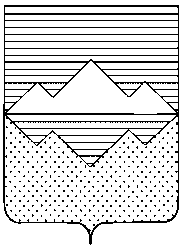 СОБРАНИЕ ДЕПУТАТОВСАТКИНСКОГО МУНИЦИПАЛЬНОГО РАЙОНАЧЕЛЯБИНСКОЙ ОБЛАСТИРЕШЕНИЕот 6 декабря 2021 г. №166/29г. СаткаО принятии местных нормативов градостроительного проектирования Саткинского муниципального района Челябинской области в новой редакции	В соответствии с Градостроительным кодексом Российской Федерации, Федеральным законом от 29.12.2004 г. № 191 – ФЗ «О введении в действие Градостроительного кодекса Российской Федерации», Приказом Министерства строительства и инфраструктуры Челябинской области от 29 октября 2020 г. № 268 «Об утверждении региональных нормативов градостроительного проектирования Челябинской области», руководствуясь Уставом Саткинского муниципального района, Положением «О составе, порядке подготовки и утверждения местных нормативов градостроительного проектирования», утвержденным Постановлением администрации Саткинского муниципального района от 04.09.2014 №1113 (с изменениями и дополнениями),СОБРАНИЕ ДЕПУТАТОВ САТКИНСКОГО МУНИЦИПАЛЬНОГО РАЙОНА РЕШАЕТ:	1. Принять Местные нормативы градостроительного проектирования Саткинского муниципального района Челябинской области в новой редакции, согласно приложению к настоящему решению.	2. Решение Собрания депутатов Саткинского муниципального района от 24.12.2014          № 643/69 «Об утверждении местных нормативов градостроительного проектирования Саткинского муниципального района» признать утратившим силу.	3. Настоящее решение вступает в силу со дня официального опубликования.	4. Настоящее решение опубликовать в газете «Саткинский рабочий» и разместить на официальном сайте Саткинского муниципального района.	5. Контроль за исполнением настоящего решения возложить на комиссию по законодательству и местному самоуправлению (председатель - Е.Р. Привалова).Глава Саткинского муниципального района                                                               А.А. ГлазковПриложение  к решению Собрания депутатов Саткинского муниципального районаот 6 декабря 2021 года №166/29Местные нормативы градостроительного проектирования Саткинского муниципального района Челябинской областиI. ВведениеНастоящие «Местные нормативы градостроительного проектирования Саткинского муниципального района Челябинской области» (далее именуются - Нормативы) разработаны в соответствии с законодательством Российской Федерации и Челябинской области. По вопросам, не рассматриваемым в настоящих нормативах, следует руководствоваться законами и нормативно-техническими документами, действующими на территории Российской Федерации в соответствии с требованиями Федерального закона от 27.12.2002 г. № 184-ФЗ «О техническом регулировании». При отмене и/или изменении действующих нормативных документов, в том числе тех, на которые дается ссылка в настоящих нормах, следует руководствоваться нормами, вводимыми взамен отмененных. Настоящие Нормативы обязательны для всех субъектов градостроительной деятельности, осуществляющих свою деятельность на территории Саткинского муниципального района Челябинской области, независимо от их организационно-правовой формы. Расчетные показатели обеспечения благоприятных условий жизнедеятельности человека, принятые на муниципальном уровне, не могут быть ниже, чем расчетные показатели обеспечения благоприятных условий жизнедеятельности человека, содержащиеся в настоящих Нормативах. Внесение изменений в Нормативы осуществляется в соответствии федеральным законодательством и законодательством Челябинской области. II. Материалы по обоснованию расчетных показателей, содержащихся в настоящих НормативахТермины и определенияОсновные термины и определения, используемые в настоящих нормативах, приведены в приложении 1 настоящих Нормативов. Нормативные ссылкиПеречень законодательных и нормативных документов Российской Федерации, нормативных правовых актов Челябинской области, используемых при разработке нормативов, приведен в приложении 2 настоящих Нормативов. III. Правила и область применения расчетных показателей, содержащихся в настоящих НормативахНазначение и область примененияНастоящие нормативы разработаны в целях обеспечения устойчивого развития Саткинского муниципального района Челябинской области и распространяются на планировку, застройку и реконструкцию городских и сельских поселений (далее именуются - Поселения) Саткинского муниципального района Челябинской области в пределах их границ. Настоящие нормативы применяются при подготовке, согласовании, экспертизе, утверждении и реализации документов территориального планирования, градостроительного зонирования, планировки территории, а также используются для принятия решений органами государственной власти, органами местного самоуправления, должностными лицами, осуществляющими контроль за градостроительной (строительной) деятельностью на территории Саткинского муниципального района Челябинской области, физическими и юридическими лицами, а также судебными органами, как основание для разрешения споров по вопросам градостроительной деятельности. Нормативы на территории Саткинского муниципального района Челябинской области устанавливают совокупность расчетных показателей минимально допустимого уровня обеспеченности объектами регионального и местного значения (социального и культурно – бытового назначения, объектами инженерной, транспортной инфраструктур, благоустройства территории), и расчетных показателей максимально допустимого уровня территориальной доступности таких объектов для населения Саткинского муниципального района Челябинской области.Параметры застройки территории, принятые в утвержденных документах территориального планирования и градостроительного зонирования муниципальных образований Саткинского муниципального района Челябинской области, являются нормами градостроительного проектирования для данной территории. Административно-территориальное устройство, общая организация и зонирование территории Саткинского муниципального районаЧелябинской областиТерритория Саткинского муниципального района Челябинской области общей площадью 2412 кв. километров делится на 7 муниципальных образований городских и сельских поселений, в границах которых расположены 34 населенных пункта. При определении перспектив развития и планировки городских и сельских поселений на территории Саткинского муниципального района Челябинской области необходимо учитывать: - численность населения на расчетный срок; - местоположение городских и сельских поселений в системе расселения области и муниципального района; - роль городских и сельских поселений в системе формируемых центров обслуживания населения (регионального, межрайонного, районного и местного уровня);- историко-культурное значение городских и сельских поселений;- прогноз социально-экономического развития территории;  - санитарно-эпидемиологическую и экологическую обстановку на планируемых к развитию территориях. Городские и сельские поселения в зависимости от проектной численности населения на расчетный срок подразделяются на группы в соответствии с таблицей 1. Таблица 1 Примечание: Городской населенный пункт – город, поселок городского типа, рабочий поселок. Сельский населенный пункт – село, поселок, деревня, хутор. Историко-культурное значение городских и сельских поселений определяется как количеством объектов культурного наследия (памятников истории и культуры), так и их статусом (федерального, регионального или местного значения). IV. Общие расчетные показатели планировочной организации территорий муниципальных районов, городских и сельских поселений Общие требования Селитебная территория формируется с учетом взаимоувязанного размещения жилых, общественно-деловых зон, отдельных коммунальных и промышленных объектов, не требующих устройства санитарно-защитных зон, улично-дорожной сети, озеленения и других территорий общего пользования для создания жилой среды, отвечающей современным социальным, санитарно-гигиеническим и градостроительным требованиям. Нормативы определения потребности в селитебных территориях Для предварительного определения потребности в селитебной территории следует принимать укрупненные показатели в расчете на 1000 человек: в городах при средней этажности жилой застройки до 3 этажей - 10 гектаров для застройки без земельных участков и 20 гектаров - для застройки с участками; от 4 до 8 этажей - 8 гектаров; 9 этажей и выше - 7 гектаров; в сельских поселениях с преимущественно усадебной застройкой – 40 гектаров. Нормативы распределения функциональных зон с отображением параметров планируемого развития При территориальном планировании и планировке и застройке городских и сельских поселений необходимо зонировать их территорию с учетом преимущественного функционального использования, с установлением видов основного функционального использования, а также других ограничений на использование территории для осуществления градостроительной деятельности. Перечень функциональных зон документов территориального планирования включает в себя: жилые; общественно-деловые; производственные; инженерной инфраструктуры; транспортной инфраструктуры; сельскохозяйственного использования; рекреационного назначения; особо охраняемых территорий; специального назначения; размещения военных объектов, иные виды функциональных зон.В состав жилых зон могут включаться зоны застройки:- индивидуальными жилыми домами; - индивидуальными жилыми домами и малоэтажными жилыми домами блокированной застройки;- среднеэтажными жилыми домами блокированной застройки и многоквартирными домами;- многоэтажными многоквартирными домами;- зоны жилой застройки иных видов.В состав общественно-деловых зон могут включаться: зоны делового, общественного и коммерческого назначения; - зоны размещения объектов социального и коммунально-бытового назначения; - зоны обслуживания объектов, необходимых для осуществления производственной и предпринимательской деятельности; - общественно-деловые зоны иных видов. Состав производственных зон, зон инженерной и транспортной инфраструктур могут включаться: - производственные зоны – зоны размещения производственных объектов с различными нормативами воздействия на окружающую среду;- коммунальные зоны – зоны размещения коммунальных и складских объектов, объектов жилищно-коммунального хозяйства, объектов транспорта, объектов оптовой торговли; - зона инженерной инфраструктуры – зона размещения сооружений и объектов водоснабжения, канализации, тепло-, газо-, электроснабжения, связи и др.; - зона транспортной инфраструктуры – зона размещения сооружений и коммуникаций морского, речного, воздушного, железнодорожного, автомобильного и трубопроводного транспорта. В состав зон сельскохозяйственного использования могут включаться зоны сельскохозяйственных угодий (пашни, сенокосы, пастбища, залежи, земли, занятые многолетними насаждениями), зоны, занятые объектами сельскохозяйственного назначения и предназначенные для ведения сельского хозяйства, садоводства и огородничества, развития объектов сельскохозяйственного назначения.В состав зон рекреационного назначения могут включаться зоны в границах территорий, занятых городскими лесами, скверами, парками, городскими садами, прудами, озерами, водохранилищами, пляжами, береговыми полосами водных объектов общего пользования, а также в границах иных территорий, используемых и предназначенных для отдыха, туризма, занятий физической культурой и спортом. В состав зон особо охраняемых территорий могут включаться земельные участки, имеющие особое природоохранное, научное, историко-культурное, эстетическое, рекреационное, оздоровительное и иное особо ценное значение. В состав зон специального назначения могут включаться зоны, занятые кладбищами, крематориями, скотомогильниками, объектами, используемые для захоронения твердых коммунальных отходов и иными объектами, размещение которых может быть обеспечено только путем выделения указанных зон и недопустимо в других функциональных зонах. Зоны размещения военных объектов предназначены для размещения объектов, в отношении территорий которых устанавливается особый режим в соответствии с требованиями действующего законодательства. При планировании развития территории устанавливаются зоны с особыми условиями использования территорий: охранные, санитарно-защитные зоны, зоны охраны объектов культурного наследия (памятников истории и культуры) народов Российской Федерации, защитные зоны объектов культурного наследия, водоохранные зоны, зоны затопления, подтопления, зоны санитарной охраны источников питьевого и хозяйственно-бытового водоснабжения, прибрежные защитные полосы, зоны охраняемых объектов, приаэродромная территория, иные зоны, устанавливаемые в соответствии с законодательством Российской Федерации, в том числе лесопарковые зоны, зеленые зоны, пограничная зона, повышенной радиационной опасности, территорий, подверженных риску возникновения чрезвычайных ситуаций природного и техногенного характера. Границы территориальных зон устанавливаются при подготовке правил землепользования и застройки с учетом: возможности сочетания в пределах одной зоны различных видов существующего и планируемого использования земельных участков; функциональных зон и параметров их планируемого развития, определенных генеральным планом поселения, схемой территориального планирования муниципального района; сложившейся планировки территории и существующего землепользования; планируемых изменений границ земель различных категорий в соответствии с документами территориального планирования и документацией по планировке территории; предотвращения возможности причинения вреда объектам капитального строительства, расположенным на смежных земельных участках.Границы территориальных зон могут устанавливаться по: линиям магистралей, улиц, проездов, разделяющим транспортные потоки противоположных направлений; красным линиям; границам земельных участков; границам населенных пунктов в пределах муниципальных образований; границам муниципальных образований; естественным границам природных объектов;иным границам. Границы зон с особыми условиями использования территорий, границы территорий объектов культурного наследия, устанавливаемые в соответствии с законодательством Российской Федерации, могут не совпадать с границами территориальных зон. Состав территориальных зон, а также особенности использования их земельных участков определяются градостроительным регламентом, правилами застройки с учетом ограничений, установленных градостроительным, земельным, природоохранным, санитарным, иным специальным законодательством, настоящими нормами, а также специальными нормами. В составе территориальных зон могут выделяться земельные участки общего пользования; занятые площадями, улицами, проездами, дорогами, набережными, скверами, бульварами, водными объектами, пляжами и другими объектами, предназначенными для удовлетворения общественных интересов населения. Порядок использования земель общего пользования определяется органами местного самоуправления поселений Саткинского муниципального района. При выделении территориальных зон и установлении регламентов их использования необходимо учитывать также ограничения на градостроительную деятельность, обусловленные установленными зонами с особыми условиями использования. Санитарно-защитные зоны производственных и других объектов, выполняющие средозащитные функции, включаются в состав тех территориальных зон, в которых размещаются эти объекты. Допустимый режим использования и застройки санитарно-защитных зон необходимо принимать в соответствии с действующим законодательством, настоящими нормами и правилами, санитарными правилами, приведенными в СанПиН 2.2.1/2.1.1.1200-03 «Санитарно-защитные зоны и санитарная классификация предприятий, сооружений и иных объектов», утвержденными Постановлением Главного государственного санитарного врача РФ от 25 сентября 2007 г. № 74, а также по согласованию с местными органами санитарно - эпидемиологического надзора. Планировочную структуру городских и сельских поселений следует формировать, предусматривая: - компактное размещение и взаимосвязь территориальных зон с учетом их допустимой совместимости; - зонирование и структурное членение территории в увязке с системой общественных центров, транспортной и инженерной инфраструктурой; - эффективное использование территорий в зависимости от ее градостроительной ценности, допустимой плотности застройки, размеров земельных участков; - комплексный учет архитектурно-градостроительных традиций, природно-климатических, историко-культурных, этнографических и других местных особенностей; - эффективное функционирование и развитие систем жизнеобеспечения, экономию топливно-энергетических и водных ресурсов; - охрану окружающей среды, памятников истории и культуры; - охрану недр и рациональное использование природных ресурсов; - условия для беспрепятственного доступа маломобильных групп населения к жилищу, рекреации, местам приложения труда, объектам социальной, транспортной и инженерной инфраструктуры в соответствии с требованиями нормативных документов. Нормативы плотности застройки территориальных зонПлотность застройки жилых, общественно-деловых и смешанных зон следует принимать с учетом установленного зонирования территории, типа и этажности застройки, дифференциации территории по градостроительной ценности, состояния окружающей среды, природно-климатических и других местных условий. Предельные значения коэффициентов застройки и коэффициентов плотности застройки территории микрорайонов (кварталов) жилых, общественно-деловых и смешанных зон приведены в таблице 2.Для населенных пунктов Саткинского муниципального района плотность застройки территориальных зон следует принимать не более приведенной в таблице 3.Основными показателями плотности застройки являются:- коэффициент застройки – отношение площади, занятой под зданиями и сооружениями, к площади участка (квартала);- коэффициент плотности застройки – отношение площади всех этажей зданий и сооружений к площади участка (квартала).Таблица 2 V. Расчетные показатели в сфере жилищного обеспеченияОбщие требованияЖилые зоны необходимо предусматривать в целях создания для населения удобной, здоровой и безопасной среды проживания. Объекты и виды деятельности, несовместимые с требованиями установленными настоящим разделом, не допускается размещать в жилых зонах.В жилых зонах размещаются жилые дома разных типов (многоквартирные многоэтажные, средней и малой этажности; блокированные; усадебные с приквартирными и приусадебными участками); отдельно стоящие, встроенные или пристроенные объекты социального и культурно-бытового обслуживания населения с учетом требований настоящих норм; гаражи и автостоянки для легковых автомобилей, принадлежащих гражданам; культовые объекты. Допускается размещать отдельные 	объекты общественно-делового и коммунального назначения с площадью участка, как правило, не более 0,5 га, а также мини-производства, не оказывающие вредного воздействия на окружающую среду (включая шум, вибрацию, магнитные поля, радиационное воздействие, загрязнение почв, воздуха, воды и иные вредные воздействия), за пределами установленных границ участков этих объектов.К жилым зонам могут относиться также территории для садоводства и огородничества, а также в сфере крестьянского (фермерского) хозяйства, расположенные в пределах границ (черты) населенных пунктов Саткинского муниципального района и соответствующие функциональному зонированию (жилая зона) в документах территориального планирования и градостроительного зонирования муниципального образования, а также обеспеченные социальной, транспортной и инженерной инфраструктурой. В отношении таких зон, при разработке градостроительной документации, необходимо предусматривать развитие социальной, транспортной и инженерной инфраструктуры в объемах, обеспечивающих на перспективу возможность постоянного проживания.Нормативы жилищной обеспеченности Норматив жилищной обеспеченности следует принимать 20 кв. метров на 1 человека (не менее). Нормативы общей площади территорий для размещения объектов жилой застройкиДля предварительного определения общих размеров жилых зон допускается принимать укрупненные показатели в расчете на 1000 чел.: в городах - при средней этажности жилой застройки до 3 этажей - 10 гектаров для застройки без земельных участков и 20 гектаров – для застройки с участком; от 4 до 8 этажей - 8 гектаров; 9 этажей и выше - 7 гектаров; в сельских населенных пунктах с преимущественно усадебной застройкой - 40 гектаров. При определении размера территории жилых зон следует исходить из необходимости поэтапной реализации жилищной программы. Объем жилищного фонда, и его структура определяются на основе анализа фактических и прогнозных данных о семейном составе населения, уровнях его дохода, существующей и перспективной жилищной обеспеченности исходя из необходимости обеспечения каждой семьи отдельной квартирой или домом. Для государственного и муниципального жилищного фонда - с учетом социальной нормы площади жилья, установленной в соответствии с законодательством Российской Федерации и нормативными правовыми актами субъектов Российской Федерации. Нормативы распределения зон жилой застройки по видам жилой застройки При планировочной организации жилых зон следует предусматривать их дифференциацию по типам застройки, ее этажности и плотности, местоположению с учетом историко-культурных, природно-климатических и других местных особенностей. Тип и этажность жилой застройки определяются в соответствии с социально-демографическими, национально-бытовыми, архитектурно-композиционными, санитарно-гигиеническими, противопожарными и другими требованиями, предъявляемыми к формированию жилой среды, а также возможностью развития социальной, транспортной и инженерной инфраструктур и обеспечения противопожарной безопасности. В состав жилых зон могут включаться: зона застройки: многоэтажными жилыми домами (9 этажей и более); зона застройки среднеэтажными жилыми домами (от 5 - 8 этажей, включая мансардный); зона застройки малоэтажными многоквартирными жилыми домами (до 4 этажей, включая мансардный); зона застройки жилыми домами блокированной застройки; зона застройки индивидуальными отдельно стоящими жилыми домами с приусадебными земельными участками. Нормативы состава и размера территорий площадок общего пользования различного назначенияВ микрорайонах (кварталах) жилых зон необходимо предусматривать размещение площадок общего пользования различного назначения с учетом демографического состава населения, типа застройки, природно-климатических и других местных условий. ** Расстояния от наземных, подземных, обвалованных гаражей-стоянок, открытых стоянок автомобилей, предназначенных для постоянного хранения и паркования легковых автомобилей, без иных источников загрязнения (мойки, станции технического обслуживания), парковок до жилых и общественных зданий, в том числе зданий дошкольных образовательных и общеобразовательных организаций, организаций здравоохранения, следует принимать с учетом обеспечения нормируемых акустических и санитарных параметров с учетом требований санитарных норм и правил, СП 51.13330. Их размещение следует выбирать с учетом градостроительной ситуации, архитектурно-планировочного решения участка строительства и обосновывать расчетами рассеивания загрязнений атмосферного воздуха и уровней шума, обеспечивая выполнение требований СанПиН 2.2.1/2.1.1.1200, СН 2.2.4/2.1.8.562, ГН 2.1.6.3492, нормативных требований по шуму, пожарной безопасности.Наибольшие значения следует принимать для хоккейных и футбольных площадок, наименьшие – для площадок для настольного тенниса.Примечания: 1. Хозяйственные площадки следует располагать не далее 100 м от наиболее удаленного входа в жилое здание (для домов с мусоропроводами) и 50 м (для домов без мусоропроводов).2. Расстояние от площадки для мусоросборников до площадок для занятий физкультурой, детских игровых площадок и площадок для отдыха взрослого населения, а также до границ дошкольных образовательных организаций, медицинских организаций и предприятий питания следует принимать не менее 20 м.3. Расстояние от площадки для сушки белья до окон жилых и общественных зданий не нормируется.4. Расстояние от площадок для занятий физкультурой до окон жилых и общественных зданий устанавливается в зависимости от их шумовых характеристик в соответствии с требованиями нормативно – правовых актов.5. Расстояние от площадок для стоянки автомашин до окон жилых и общественных зданий устанавливается в зависимости от числа автомобилей на стоянке и расположения относительно жилых зданий в соответствии с требованиями нормативно – правовых актов.6. Вокруг не менее 50 % площадок (для занятий физкультурой, детских игровых площадок и площадок для отдыха взрослого населения) должно быть предусмотрено озеленение с посадкой деревьев и кустарников.7. Допускается уменьшать, но не более чем на 50%. удельные размеры площадок для занятий физкультурой при формировании единого физкультурно-оздоровительного комплекса микрорайона для школьников и населения.8. При этом общая площадь территории, занимаемой детскими игровыми площадками, отдыха и занятий физической культурой взрослого населения, должна быть не менее 10 % общей площади микрорайона (квартала) жилой зоны и быть доступной для маломобильных групп населения. Нормативы размера придомовых земельных участков Размер земельного участка при доме (квартире) определяется с учетом демографической структуры населения в зависимости от типа дома и других местных особенностей. Размеры земельных участков, выделяемых около жилых домов на индивидуальный дом или квартиру, в зависимости от применяемых типов жилых домов, характера формирующейся застройки (среды), ее размещения в структуре городов разной величины следующие: 400 - 600 кв. метров и более (включая площадь застройки) - при одно-, двухквартирных одно-, двухэтажных домах в застройке усадебного типа на новых периферийных территориях или при реконструкции, существующей индивидуальной усадебной застройки малых городов, на резервных территориях малых и средних городов в сельскохозяйственных районах, в новых или развивающихся поселках в пригородных зонах городов любой величины; 200 - 400 кв. метров (включая площадь застройки) - при одно-, двух- или четырехквартирных одно-, двухэтажных домах в застройке коттеджного типа на новых периферийных территориях малых, средних и больших городов, на резервных территориях больших городов, при реконструкции, существующей индивидуальной усадебной застройки и в новых и развивающихся поселках в пригородной зоне городов любой величины; 60 - 100 кв. метров (без площади застройки) - при многоквартирных одно, двух-, трехэтажных домах блокированной застройки на новых периферийных территориях малых, средних и больших городов, на резервных территориях больших и крупных городов, в новых и развивающихся поселках в пригородной зоне крупных и крупнейших городов и в условиях реконструкции существующей индивидуальной усадебной застройки городов любой величины; 30 - 60 кв. метров (без площади застройки) - при многоквартирных одно-, двух-, трехэтажных домах блокированной застройки или 2-, 3-, 4 (5)-этажных домах сложной объемно-пространственной структуры (в том числе только для квартир первых этажей) в городах любой величины при применении плотной малоэтажной застройки и в условиях реконструкции. Предельные размеры земельных участков для индивидуального жилищного строительства и личного подсобного хозяйства устанавливаются органами местного самоуправления. Допускается для ведения личного подсобного хозяйства выделение части земельного участка, недостающей до установленной максимальной нормы, за пределами жилой зоны. Нормативы распределения жилищного строительства по типам жилья Расчетные показатели объемов и типов жилой застройки должны производиться с учетом сложившейся и прогнозируемой социально-демографической ситуации, и доходов населения. При этом рекомендуется предусматривать разнообразные типы жилых домов, дифференцированных по уровню комфорта в соответствии с таблицей 3. Средний расчетный показатель жилищной обеспеченности зависит от соотношения жилых домов и квартир различного уровня комфорта и определяется расчетом. В случае отсутствия необходимых данных принимается для жилых домов и квартир 1-го типа по уровню комфортности - 40 кв. метров площади дома или на человека, а 2-го и 3-го типов по уровню комфортности – 20-30 кв. метров. Таблица 3Примечания: Общее количество жилых комнат в квартире или доме (k) и количество проживающих человек (n). В числителе – на первую очередь, в знаменателе – на расчетный срок. Указанные нормативные показатели не являются основанием для установления нормы реального заселения.  VI. Расчетные показатели в сфере социального и коммунально-бытового обслуживанияОбщие требования Учреждения, организации и предприятия обслуживания следует размещать на территории городских и сельских поселений, приближая их к местам жительства и работы, предусматривая, как правило, формирование общественных центров в увязке с сетью общественного пассажирского транспорта с обеспечением их доступности для маломобильных групп населения. Учреждения и предприятия обслуживания в сельских поселениях следует размещать из расчета обеспечения жителей каждого поселения услугами первой необходимости в пределах пешеходной доступности не более 30 мин. Обеспечение объектами более высокого уровня обслуживания следует предусматривать на группу сельских поселений. Для организации обслуживания необходимо предусматривать помимо стационарных зданий передвижные средства и сооружения сезонного использования, выделяя для них соответствующие площадки. Радиус обслуживания населения учреждениями и предприятиями, размещаемыми в жилой застройке, как правило, следует принимать не более указанного в таблице 4. Таблица 4Радиус обслуживания общеобразовательных организаций в городских поселениях для всех категорий обучающихся (уровней общего образования) следует принимать не более 0,5 км.Размещение общеобразовательных организаций допускается на расстоянии транспортной доступности: для учащихся начального общего образования – 15 мин (в одну), сторону, для учащихся основного общего и среднего общего образования – не более 50 мин. (в одну сторону).В сельской местности размещение общеобразовательных организаций должно соответствовать требованиям, приведенным в таблице 5.Таблица 5.Подвоз учащихся осуществляется на транспорте, предназначенном для перевозки детей.Предельный пешеходный подход учащихся к месту сбора на остановке должен быть не более 500 м.Расстояния от зданий и границ земельных участков учреждений и предприятий обслуживания следует принимать не менее приведенных в таблице 6. Таблица 6 Нормативы площади территорий для размещения объектов социального и коммунально-бытового назначения Нормативы площади территорий для размещения объектов социального и коммунально-бытового назначения следует принимать в соответствии с Приложением 3 к настоящим Нормативам.Нормативы обеспеченности объектами дошкольного, начального, общего и среднего образования Нормативы обеспеченности объектами дошкольного, начального общего и среднего образования следует принимать в соответствии с Приложением 3 к настоящим Нормативам.Нормативы обеспеченности объектами здравоохранения Нормативы обеспеченности объектами здравоохранения следует принимать в соответствии с Приложением 3 к настоящим Нормативам.Нормативы обеспеченности объектами торговли и питания Нормативы обеспеченности объектами торговли и питания следует принимать в соответствии с Приложением 3 к настоящим Нормативам.Нормативы обеспеченности объектами культуры Нормативы обеспеченности объектами культуры следует принимать в соответствии с Приложением 3 к настоящим Нормативам.Нормативы обеспеченности культовыми зданиями Нормативы обеспеченности культовыми зданиями следует принимать в соответствии с Приложением 3 к настоящим Нормативам.Нормативы обеспеченности объектами коммунально-бытового назначения Нормативы обеспеченности объектами коммунально-бытового назначения следует принимать в соответствии с Приложением 3 к настоящим Нормативам. VII. Расчетные показатели в сфере обеспечения объектами рекреационного назначения Общие требования Местные нормативы обеспечения объектами рекреационного назначения действуют в отношении объектов, расположенных на территориях рекреационных зон, и состоят из минимальных расчетных показателей обеспечения: объектами рекреационного назначения; площадями территорий для размещения объектов рекреационного назначения; озеленения территорий объектов рекреационного назначения. К объектам рекреационного назначения, размещаемым на территориях общего пользования населенных пунктов, относятся: городские леса; лесопарки; городские парки; парки (сады) планировочных районов; специализированные парки (детские, спортивные, зоологические, выставочные, мемориальные и др.); сады микрорайонов; бульвары; скверы; зоны массового кратковременного отдыха; пляжи К объектам рекреационного назначения, размещаемым за пределами границ населенных пунктов, относятся: зоны массового кратковременного отдыха; лечебно-оздоровительные территории (пансионаты, детские и молодежные лагеря, спортивно-оздоровительные базы выходного дня и др.); территории оздоровительного и реабилитационного профиля (санатории, детские санатории, санатории-профилактории, санаторно-оздоровительные лагеря круглогодичного действия, специализированные больницы восстановительного лечения); территории учреждений отдыха (дома отдыха, базы отдыха, дома рыболова и охотника и др.); территории объектов по приему и обслуживанию туристов (туристические базы, туристические гостиницы, туристические приюты, мотели, кемпинги и др.). Нормативы обеспеченности объектами рекреационного назначения Нормативы обеспеченности объектами рекреационного назначения следует принимать: для городских поселений Саткинского муниципального района - 8 кв. метров/человек;для сельских поселений Саткинского муниципального района - 6 кв. метров/человек. Нормативы площади территорий для размещения объектов рекреационного назначенияНормативы площади территорий для размещения объектов рекреационного назначения следует принимать: городских парков среднего и малого населенного пункта – не менее 5 гектаров; парков (садов) планировочных районов – не менее 10 гектаров; для садов микрорайонов (кварталов) - не менее 3 гектаров; для скверов, бульваров - не менее 0,5 гектара;площадь парков (садов) сельского населенного пункта следует принимать не менее 1-2 га. В городах кроме городских парков и парков планировочных районов могут предусматриваться специализированные парки, площади которых принимаются по заданию на проектирование. Площадь городских лесов и лесопарков не нормируется.Нормативы площади объектов рекреационного назначения, размещаемых на территориях общего пользования поселений Саткинского муниципального районаМинимальную площадь объектов рекреационного назначения, размещаемых на территориях общего пользования поселений Саткинского муниципального района, следует предусматривать, гектаров, не менее: городских парков – 15; парков планировочных районов – 10; садов жилых районов – 3;скверов – 0,5 (для условий реконструкции – не менее 0,1) В общем балансе территорий парков и садов площадь озелененных территорий следует принимать не менее 70 %. Норматив радиуса доступности до объектов рекреационного назначения Радиус доступности до объектов рекреационного назначения следует принимать в соответствии с таблицей 7. Таблица 7 Минимальный расчетный показатель площади территорий речных и озерных пляжей следует принимать из расчета 5 кв. метров на одного посетителя, а размещаемых на лечебно-оздоровительных территориях и в курортных зонах следует принимать из расчета не менее 8 кв. метров. Число единовременных посетителей на пляжах следует определять с учетом коэффициентов одновременной загрузки: санаториев – 0,6-0,8; учреждений отдыха и туризма – 0,7-0,9; детских лагерей – 0,5-1,0; общего пользования для местного населения – 0,2; отдыхающих без путевок – 0,5. Минимальную протяженность береговой полосы для речных и озерных пляжей из расчета на одного посетителя следует принимать не менее 0,25 м. Норматив площади озеленения территорий объектов рекреационного назначенияНорматив площади озеленения территорий объектов рекреационного назначения в пределах застройки поселений Саткинского муниципального района должен быть не менее 40 %, а в границах территории планировочного района – не менее 25 %, включая общую площадь озелененной территорий микрорайонов (кварталов). В крупных и больших городах существующие массивы городских лесов следует преобразовывать в городские лесопарки и относить их к озелененным территориям общего пользования, исходя из расчета не более 5 кв. м на человека. Парки и лесопарки шириной 0,5 км и более должны составлять не менее 10 % в структуре озелененных территорий общего пользования. Норматив площадей территорий распределения элементов объектов рекреационного назначения, размещаемых на территориях общего пользования поселений Саткинского муниципального районаМинимальные расчетные показатели площадей территорий распределения элементов объектов рекреационного назначения, размещаемых на территориях общего пользования поселений Саткинского муниципального района, следует принимать в соответствии с таблицей 8. Таблица 8 Минимальные расчетные показатели площади озеленения объектов рекреационного назначения в пределах территорий общего пользования поселений Саткинского муниципального района следует принимать в соответствии с таблицей 9. Таблица 9 Минимальные расчетные показатели обеспечения объектами рекреационного назначения, размещаемыми за пределами границ населенных пунктов, следует принимать в соответствии с таблицей 10. Таблица 10 Расчетные показатели численности единовременных посетителей парков, зон отдыха, лесопарков, городских лесов следует принимать, человек/гектаров, не более для: городских парков, парков планировочных районов – 100; парков курортов – 50; парков, зон отдыха – 70; лесопарков – 10; городских лесов – 3. VIII. Расчетные показатели в сфере в сфере транспортного обслуживанияОбщие требования Сооружения и коммуникации транспортной инфраструктуры могут располагаться в составе всех территориальных зон. В целях устойчивого развития Саткинского муниципального района, решения транспортных проблем предполагает создание развитой транспортной инфраструктуры внешних связей и обеспечение высокого уровня сервисного обслуживания автомобилистов. При разработке генеральных планов поселений следует предусматривать единую систему транспорта и улично-дорожной сети в увязке с планировочной структурой поселения и прилегающей к ним территории, обеспечивающую удобные быстрые и безопасные связи со всеми функциональными зонами, другими поселениями, объектами внешнего транспорта и автомобильными дорогами общей сети. При этом необходимо учитывать особенности поселений и населенных пунктов как объектов проектирования. Проектирование нового строительства и реконструкции объектов транспортной инфраструктуры должно сопровождаться экологическим обоснованием, предусматривающим количественную оценку всех видов воздействия на окружающую среду и оценку экологических последствий реализации проекта в соответствии с нормативными требованиями. Планировочные и технические решения при проектировании улиц и дорог, пересечений и транспортных узлов должны обеспечивать безопасность движения транспортных средств и пешеходов, в том числе удобные и безопасные пути движения инвалидов, пользующихся колясками. В целях реализации обеспечения безопасности дорожного движения руководствоваться пунктом 2 «СП 34.13330.2012. Свод правил. Автомобильные дороги. Актуализированная редакция СНиП 2.05.02-85*».Конструкция дорожного покрытия должна обеспечивать установленную скорость движения транспорта в соответствии с категорией дороги. В центральной части средних городских поселений, населенных пунктов необходимо предусматривать создание системы наземных и подземных временных мест хранения автомобилей с обязательным выделением мест под бесплатное хранение автомобилей. Плотность сети линий общественного транспортаПлотность сети линий наземного общественного пассажирского транспорта (далее – общественного транспорта) на застроенных территориях необходимо принимать в зависимости от функционального использования и интенсивности пассажиропотоков, как правило, в пределах 1,5 - 2,5 километров/кв. километров. Дальность пешеходных подходов к ближайшим остановкам общественного пассажирского транспортаДальность пешеходных подходов до ближайшей остановки общественного пассажирского транспорта следует принимать не более 500 метров. В общегородском центре дальность пешеходных подходов до ближайшей остановки общественного пассажирского транспорта от объектов массового посещения должна быть не более 250 метров; от поликлиник и медицинских организаций стационарного типа, отделений социального обслуживания граждан – не более 150 м; в производственных и коммунально-складских зонах – не более 400 метров от проходных предприятий; в зонах массового отдыха и спорта – не более 800 метров от главного входа. В условиях сложного рельефа, при отсутствии специального подъемного пассажирского транспорта указанные расстояния следует уменьшать на 50 метров на каждые 10 метров преодолеваемого перепада рельефа. В районах индивидуальной усадебной застройки дальность пешеходных подходов к ближайшей остановке общественного транспорта может быть увеличена в малых и средних городах – до 800 метров. Расстояния между остановочными пунктами на линиях общественного пассажирского транспортаРасстояния между остановочными пунктами на линиях общественного пассажирского транспорта в пределах территории поселений следует принимать, метров: для автобусов, троллейбусов и трамваев - 400 - 600, экспресс-автобусов - 800 - 1200, электрифицированных железных дорог - 1500 - 2000. Нормативы транспортной и пешеходной доступности объектов социального назначенияРасстояния от наземных и наземно-подземных гаражей, парковок и станций технического обслуживания до жилых домов и общественных зданий, а также до участков общеобразовательных школ и детских дошкольных учреждений, лечебных учреждений со стационаром, размещаемых на селитебных территориях, следует принимать не менее приведенных в таблице 11. Таблица 11 Нормативы озеленения площади санитарно-защитных зон, отделяющих автомобильные дороги от объектов жилой застройкиНормативы озеленения площади санитарно-защитных зон, отделяющих автомобильные дороги от объектов жилой застройки, следует принимать в зависимости от ширины санитарно-защитной зоны с учетом экологических норм и архитектурно-планировочных условий не менее: до 300 м – 60 %; свыше 300 м до 1000 м – 50 %; 1000 м – 40 %, 1000 – 3000 – 40 %, свыше 3000 м – 20 %. Нормативы озеленения площади санитарно-защитных зон, отделяющих железнодорожные линии от объектов жилой застройкиНормативы озеленения площади санитарно-защитных зон, отделяющих железнодорожные линии от объектов жилой застройки, следует принимать в зависимости от ширины зоны не менее: до 300 м – 60 %; свыше 300 м до 1000 м – 50 %; 1000 м – 40 %, свыше 3000 м – 20%. Нормативы обеспеченности объектами для хранения и обслуживания транспортных средствВ зонах жилой застройки следует предусматривать места для хранения легковых автомобилей населения при пешеходной доступности не более 800 м, а в районах реконструкции – не более 1000 м.Требуемое число мест для хранения легковых автомобилей следует принимать в соответствии с таблицей 12.Таблица 12Норматив обеспеченности станциями технического обслуживания автомобилей – 1 место на 200 транспортных средств.Норматив обеспеченности топливозаправочными станциями – одна топливораздаточная колонка на 1000 транспортных средств.На территории жилых районов и микрорайонов следует предусматривать подземные машино – места из расчета не менее 0,2 места на одну квартиру.В условиях реконструкции при размещении новой жилой застройки в кварталах сложившейся застройки места для хранения автомобилей должны быть предусмотрены в границах земельных участков жилых домов из расчета не менее 1 место на одну квартиру. Машино – места встроенные или встроенно-пристроенные к жилым и общественным зданиям (за исключением общеобразовательных и дошкольных образовательных организаций) необходимо предусматривать в соответствии с требованиями СП 118.13330.2012 «Общественные здания и сооружения. Актуализированная редакция СНиП 31-06-2009 и СП 54.13330.2016 Здания жилые многоквартирные. Актуализированная редакция СНиП 31-01-2003.Места хранения автомобилей и других мототранспортных средств, принадлежащих инвалидам, следует предусматривать в радиусе пешеходной доступности не более 50 м от входов в жилые дома.Размеры машино – мест могут быть установлены местными нормативами градостроительного проектирования в соответствии с Приказом Министерства экономического развития Российской Федерации от 07.12.2016 г. № 792 «Об установлении минимально и максимально допустимых размеров машино – места».Норматив расчета мест хранения автомобилейНормы расчета мест хранения автомобилей допускается принимать в соответствии с таблицей 13.Таблица 13Норматив уровня автомобилизации Пропускную способность сети улиц, дорог и транспортных пересечений, число мест хранения автомобилей следует определять исходя из уровня автомобилизации на расчетный срок, автомобилей на 1000 человек: не менее 350 легковых автомобилей, включая 3 - 4 такси и 2 - 3 ведомственных автомобиля, 25 - 40 грузовых автомобилей в зависимости от состава парка.  При планировании развития населенного пункта следует обеспечивать сбалансированное развитие территории и транспортных сетей. Проектировать транспортную сеть и УДС городских и сельских поселений следует в виде единой системы в увязке с планировочной структурой поселения и прилегающей к нему территории, обеспечивающей удобные, быстрые и безопасные транспортные связи со всеми функциональными зонами, с другими поселениями системы расселения, объектами, расположенными в пригородной зоне, объектами внешнего транспорта и автомобильными дорогами общей сети. Структурами УДС должна обеспечивать возможность альтернативных маршрутов движения по дублирующим направлениям.Затраты времени в городах на передвижение от мест проживания до мести работы для 90 % трудящихся (в один конец) не должны превышать: для городов с населением до 2000 тыс. чел.- 45 мин.; до 1000 тыс. чел. – 40 мин.; до 500 тыс. чел. – 37 мин.; до 250 тыс. чел. – 35 мин.; до 100 тыс. чел. и менее – 30 мин.- для ежедневно приезжающих на работу в город-центр из других населенных пунктов указанные нормы затрат времени допускается увеличивать, но не более чем в два раза;- для жителей сельских поселений Саткинского муниципального района затраты времени на трудовые передвижения (пешеходные или с использованием транспорта) и передвижения в пределах сельскохозяйственного предприятия не должны превышать 30 мин.;- для промежуточных значений расчетной численности населения городов указанные нормы затрат времени следует интерполировать.На магистральных улицах регулируемого движения допускается предусматривать велосипедные дорожки, выделенные разделительными полосами. В зонах массового отдыха населения и на других озелененных территориях следует предусматривать велосипедные дорожки, изолированные от улиц, дорог и пешеходного движения. Велосипедные дорожки могут устраиваться одностороннего и двустороннего движения при наименьшем расстоянии безопасности от края велодорожки, м:- до проезжей части, опор, деревьев 0,75;- до тротуаров 0,5.Допускается устраивать велосипедные полосы по краю улиц и дорог местного значения. Ширина полосы должны быть не менее 1,2 м при движении в направлении транспортного потока и не менее 1,5 м при встречном движении. Ширина велосипедной полосы, устраиваемой вдоль тротуара, должна быть не менее 1,25 м.IX. Расчетные показатели в сфере обеспечения инженерным оборудованиемОбщие требования Зона инженерной инфраструктуры предназначена для размещения объектов, сооружений и коммуникаций инженерной инфраструктуры, в том числе водоснабжения, канализации, санитарной очистки, тепло-, газо- и электроснабжения, связи, радиовещания и телевидения, пожарной и охранной сигнализации, диспетчеризации систем инженерного оборудования, а также для установления санитарно-защитных зон и зон санитарной охраны данных объектов, сооружений и коммуникаций. При размещении объектов, сооружений и коммуникаций инженерной инфраструктуры в целях предотвращения вредного воздействия перечисленных объектов на жилую, общественную застройку и рекреационные зоны устанавливаются санитарно-защитные зоны в соответствии с требованиями действующего законодательства и настоящих нормативов. Для санитарной охраны источников водоснабжения, водопроводных сооружений и территорий, на которых они расположены, от возможного загрязнения устанавливаются зоны санитарной охраны.Проектирование инженерных систем водоснабжения, канализации, теплоснабжения, газоснабжения, электроснабжения и связи следует осуществлять на основе схем водоснабжения, канализации, теплоснабжения, газоснабжения и энергоснабжения, разработанных и утвержденных в установленном порядке.Инженерные системы следует рассчитывать исходя из соответствующих нормативов расчетной плотности населения, принятой на расчетный срок, и общей площади жилой застройки, определяемой документацией.Нормативы обеспеченности объектами водоснабжения и водоотведенияНорматив обеспеченности объектами водоснабжения и водоотведения следует принимать не менее 109,5 кубических метров на 1 человека в год. Проектирование новых, реконструкцию и расширение существующих инженерных сетей следует осуществлять на основе программ комплексного развития коммунальной инфраструктуры территорий. Проектирование систем хозяйственно-питьевого водоснабжения и канализации поселений Саткинского муниципального района следует производить в соответствии с требованиями СП 31.13330.2012 «Водоснабжение. Наружные сети и сооружения». Актуализированная редакция СНиП 2.04.02-84* с изменением № 1 (утв. приказом Министерства регионального развития РФ от 29.12.2011 г. № 635/14), СП 32.13330.2018 «СНиП 2.04.03-85. Канализация. Наружные сети и сооружения» (утв. приказом Министерства строительства и жилищно-коммунального хозяйства РФ от 25.12.2018 г. № 860/пр) с учетом санитарно-гигиенической надежности получения питьевой воды, экологических и ресурсосберегающих требований. Жилая и общественная застройка поселений Саткинского муниципального района, включая индивидуальную отдельно стоящими индивидуальными домами и домами блокированной застройки с участками, а также производственные объекты должны быть обеспечены централизованными 	или локальными системами водоснабжения и канализации. В жилых зонах, не обеспеченных централизованным водоснабжением и канализацией, размещение многоэтажных жилых домов не допускается.  Выбор источников хозяйственно-питьевого водоснабжения необходимо осуществлять в соответствии с требованиями ГОСТ 2761-84 «Источники централизованного хозяйственно-питьевого водоснабжения. Гигиенические, технические требования и правила выбора» (утв. постановлением Госстандарта СССР от 27.11.1984 г. № 4013), а также с учетом норм радиационной безопасности при положительном заключении органов государственного санитарно-эпидемиологического надзора по выбору площадки. Размеры земельных участков для станций водоочистки в зависимости от их производительности, тыс. куб. метров/сутки, следует принимать по проекту, но не более: до 0,8 – 1 гектар; свыше 0,8 до 12–2 гектара; свыше 12 до 32 – 3 гектара; свыше 32 до 80 – 4 гектара; свыше 80 до 125 – 6 гектаров; свыше 125 до 250 – 12 гектаров; свыше 250 до 400 – 18 гектаров; свыше 400 до 800 – 24 гектара. Размеры земельных участков для очистных сооружений канализации следует принимать не более указанных в таблице 14. Таблица 14 Размеры земельных участков очистных сооружений локальных систем канализации и их санитарно-защитных зон следует принимать в зависимости от грунтовых условий и количества сточных вод, но не более 0,25 гектаров, в соответствии с требованиями СП 32.13330.2018 «СНиП 2.04.03-85. Канализация. Наружные сети и сооружения» (утв. приказом Министерства строительства и жилищно-коммунального хозяйства РФ от 25.12.2018 г. № 860/пр). При отсутствии централизованной системы канализации следует предусматривать по согласованию с местными органами санитарно-эпидемиологической службы сливные станции. Размещение сливных станций следует предусматривать в соответствии с СП 32.13330.2018 «СНиП 2.04.03-85. Канализация. Наружные сети и сооружения» (утв. приказом Министерства строительства и жилищно-коммунального хозяйства РФ от 25.12.2018 г. № 860/пр), а их санитарно-защитные зоны принимать по СанПиН 2.2.1/2.1.1.1200-03 «Санитарно-защитные зоны и санитарная классификация предприятий, сооружений и иных объектов», утв. Постановлением Главного государственного санитарного врача РФ от 25.09.2007 г. № 74.Нормативы обеспеченности объектами теплоснабжения96. Нормативы обеспеченности объектами теплоснабжения следует принимать не менее 0,5 килокалорий на отопление 1 квадратного метра площади в год. 97. Тепловые электростанции следует размещать вблизи центра тепловых и электрических нагрузок, как правило, за пределами городских территорий, с подветренной стороны по отношению к жилым, общественно-деловым и рекреационным зонам. 98. Теплоснабжение населенных пунктов Саткинского муниципального района следует предусматривать в соответствии с утвержденной в установленном порядке схемой теплоснабжения с учетом экономически обоснованных по энергосбережению при оптимальном сочетании и децентрализованных источников теплоснабжения. Энергогенерирующие сооружения и устройства, предназначенные для теплоснабжения промышленных предприятий, а также жилой и общественной застройки, следует размещать на территории производственных или коммунальных зон. Котельные, предназначенные для теплоснабжения промышленных предприятий, а также жилой и общественной застройки, следует размещать на территории производственных зон. В районах многоквартирной жилой застройки малой этажности, а также одно-, двухквартирной жилой застройки с приусадебными (приквартирными) земельными участками теплоснабжение допускается предусматривать от котельных на группу жилых и общественных зданий или от индивидуальных источников тепла при соблюдении технических регламентов, экологических, санитарно-гигиенических, а также противопожарных требований. Размеры земельных участков для отдельно стоящих отопительных котельных, располагаемых в жилых зонах, следует принимать по таблице 15.Таблица 15 Нормативы обеспеченности объектами газоснабжения99. Норматив обеспеченности объектами газоснабжения (индивидуально-бытовые нужды населения) следует принимать следует принимать не менее 120 куб. м на 1 человека в год. Газораспределительные станции магистральных газопроводов следует размещать за пределами поселений в соответствии с требованиями СП 36.13330.2012 «СНиП 2.05.06-85*. Магистральные трубопроводы». Актуализированная редакция СНиП 2.05.06-85* (утв. приказом Федерального агентства по строительству и жилищно-коммунальному хозяйству от 25.12.2012 г. № 108/ГС). Размеры земельных участков газонаполнительных станций (ГНС) в зависимости от их производительности следует принимать по проекту, но не более, для станций производительностью: 10 тыс. тонн/год – 6 гектаров; 20 тыс. тонн/год – 7 гектаров; 40 тыс. т/год – 8 гектаров. Размеры земельных участков газонаполнительных пунктов (ГНП) и промежуточных складов баллонов (ПСБ) следует принимать не более 0,6 га. Расстояния от них до зданий и сооружений различного назначения следует принимать согласно СП 62.13330.2011 «СНиП 42-01-2002. Газораспределительные системы» Актуализированная редакция СНиП 42-01-2002 (утв. приказом Министерства регионального развития РФ от 27.12.2010 г. № 780).Размещение предприятий, зданий и сооружений связи, радиовещания и телевидения, пожарной и охранной сигнализации, диспетчеризации систем инженерного оборудования следует осуществлять в соответствии с требованиями нормативных документов, утвержденных в установленном порядке. Расстояние от газонаполнительных станций, газонаполнительных пунктов и промежуточных складов баллонов до зданий и сооружений различного назначения следует принимать согласно требованиям технических регламентов. Нормативы обеспеченности объектами электроснабженияНормативы обеспеченности объектами электроснабжения принимать по таблице 16. Таблица 16 Примечания: Приведенные укрупненные показатели предусматривают электропотребление жилыми и общественными зданиями, предприятиями коммунально-бытового обслуживания, наружным освещением, городским электротранспортом (без метрополитена), системами водоснабжения, канализации и теплоснабжения. При использовании в жилом фонде бытовых кондиционеров воздуха к показателям таблицы вводятся следующие коэффициенты: для большого города 1,18; для среднего - 1,14. Расход энергоносителей и потребность в мощности источников следует определять: для промышленных и сельскохозяйственных предприятий по заявкам действующих предприятий, проектам новых, реконструируемых или аналогичных предприятий, а также по укрупненным отраслевым показателям с учетом местных особенностей; для хозяйственно-бытовых и коммунальных нужд в соответствии с действующими отраслевыми нормами по электро-, тепло- и газоснабжению. Укрупненные показатели электропотребления допускается принимать в соответствии с таблицей 17. Таблица 17 Электроснабжение населенных пунктов Саткинского муниципального района следует предусматривать от районной энергетической системы. В случае невозможности или нецелесообразности присоединения к районной энергосистеме электроснабжение предусматривается от отдельных электростанций. Электроснабжение городов, как правило, должно осуществляться не менее чем от двух независимых источников электроэнергии. Воздушные линии электропередачи (ВЛ) напряжением 110 кВ и выше допускается размещать только за пределами жилых и общественно-деловых зон. Транзитные линии электропередачи напряжением до 220 кВ и выше не допускается размещать в пределах границ поселений, за исключением резервных территорий. Ширина коридора высоковольтных линий и допускаемый режим его использования, в том числе для получения сельскохозяйственной продукции, определяются санитарными правилами и нормами. Прокладку электрических сетей напряжением 110 кВ и выше к понизительным подстанциям глубокого ввода в пределах жилых и общественно-деловых, а также курортных зон следует предусматривать кабельными линиями. При реконструкции городов следует предусматривать вынос за пределы жилых и общественно-деловых зон, существующих ВЛ электропередачи напряжением 35 - 110 кВ и выше или замену ВЛ кабельными. Во всех территориальных зонах городов и других поселений при застройке зданиями в 4 этажа и выше электрические сети напряжением до 20 кВ включительно (на территории курортных зон сети всех напряжений) следует предусматривать кабельными линиями. При размещении отдельно стоящих распределительных пунктов и трансформаторных подстанций напряжением 10 (6) - 20 кВ при числе трансформаторов не более двух мощностью каждого до 1000 кВ расстояние от них до окон жилых домов и общественных зданий следует принимать с учетом допустимых уровней шума и вибрации, но не менее 10 м, а до зданий лечебно-профилактических учреждений - не менее 15 метров.Нормативы обеспеченности жителей объектами связи Расчет обеспеченности жителей объектами связи следует осуществлять в соответствии с требованием действующих нормативных документов, в том числе СП 42.13330.2016 «Градостроительство. Планировка и застройка городских и сельских поселений». Актуализированная редакция СНиП 2.07.01-89* (утв. приказом Министерства строительства и жилищно-коммунального хозяйства РФ от 30.12.2016 г. № 1034/пр), СП 133.13330.2012. «Сети проводного радиовещания и оповещения в зданиях и сооружениях. Нормы проектирования»; СП 134.13330.2012. «Системы электросвязи зданий и сооружений. Основные положения проектирования». Размеры земельных участков для сооружений связи следует устанавливать с учетом требований СН 461-74. «Нормы отвода земель для линий связи» в соответствии с таблицей 18. Таблица 18 Примечания: размеры земельных участков для радиорелейных линий, базовых станций сотовой связи даны: в числителе - для радиорелейных станций с мачтами, в знаменателе - для станций с башнями; размеры земельных участков определяются в соответствии с проектами, утвержденными в установленном порядке при высоте мачты или башни более 120 м, при уклонах рельефа местности более 0,05, а также при пересеченной местности. Расчет обеспеченности жителей населенного пункта объектами связи производится по таблице 19. Таблица 19 Примечания: *указана только полезная площадь для технологических помещений (без бытовых помещений, бойлерных, электрощитовых, коридоров, лестниц и т.д.) при условии резервирования указанной площади в перспективных зданиях общественного назначения, допускающих размещение объектов электросвязи (без обособления в отдельное здание); ** указана площадь застройки с обособлением в отдельное здание.Нормативы обеспеченности объектами санитарной очисткиСанитарная очистка территории городских и сельских поселений должна обеспечивать во взаимосвязи с системой канализации сбор и утилизацию (удаление, обезвреживание) бытовых и производственных отходов с учетом экологических и ресурсосберегающих требований. Нормы накопления бытовых отходов принимаются в соответствии с территориальными нормами накопления твердых бытовых отходов, действующими в населенных пунктах, а в случае отсутствия утвержденных нормативов – по таблице 20. Таблица 20 Примечания: 1. Большие значения норм накопления отходов следует принимать для крупных городских поселений. 2. Нормы накопления крупногабаритных бытовых отходов следует принимать в размере 5% в составе приведенных значений твёрдых бытовых отходов. 118. Размеры земельных участков и санитарно-защитных зон предприятий и сооружений по обезвреживанию, транспортировке и переработке бытовых отходов следует принимать по таблице 21. Таблица 21 Примечания: 1. Наименьшие размеры площадей полигонов относятся к сооружениям, размещаемым на песчаных грунтах. 2. Санитарно-защитную зону (СЗЗ) от очистных сооружений поверхностного стока открытого типа до жилой территории следует принимать 100 м, закрытого типа - 50 м. X. Расчетные показатели в сфере инженерной подготовки и защиты территорийОбщие требования Защита населения и территорий от воздействия чрезвычайных ситуаций природного и техногенного характера представляет собой совокупность мероприятий, направленных на обеспечение защиты территории и населения Саткинского муниципального района Челябинской области от опасностей при возникновении чрезвычайных ситуаций природного и техногенного характера, а также при ведении военных действий или вследствие этих действий. Мероприятия по инженерной подготовке следует устанавливать с учетом прогноза изменения инженерно-геологических условий, характера использования и планировочной организации территории. При разработке проектов планировки и застройки городских и сельских поселений следует предусматривать при необходимости инженерную защиту от затопления, подтопления, селевых потоков, снежных лавин, оползней и обвалов. При проведении вертикальной планировки проектные отметки территории следует назначать исходя из условий максимального сохранения естественного рельефа, почвенного покрова и существующих древесных насаждений, отвода поверхностных вод со скоростями, исключающими возможность эрозии почвы, минимального объема земляных работ с учетом использования вытесняемых грунтов на площадке строительства. Нормативы по отводу поверхностных вод Норматив по отводу поверхностных вод следует принимать не менее 1 км дождевой канализации и открытых водоотводящих устройств на квадратный километр территории поселения. Отвод поверхностных вод следует осуществлять со всего бассейна (стоки в водоемы, водостоки, овраги и т.п.) в соответствии с СП 32.13330.2018 «СНиП 2.04.03-85. Канализация. Наружные сети и сооружения» (утв. приказом Министерства строительства и жилищно-коммунального хозяйства РФ от 25.12.2018 г. № 860/пр), предусматривая в городах, как правило, дождевую канализацию закрытого типа с предварительной очисткой стока. Допускается применение открытых водоотводящих устройств в виде кюветных лотков на городских дорогах и в районах малоэтажного строительства. Открытая дождевая канализация состоит из лотков и канав разного размера с искусственной или естественной одеждой и выпусков упрощенных конструкций. Дождеприемники при этом не устраивают.Нормативы по защите территорий от затопления и подтопления Территории поселений Саткинского муниципального района, расположенных на прибрежных участках, должны быть защищены от затопления паводковыми водами, ветровым нагоном воды; от подтопления грунтовыми водами - подсыпкой (намывом) или обвалованием. Отметку бровки подсыпанной территории следует принимать не менее чем на 0,5 метра выше расчетного горизонта высоких вод с учетом высоты волны при ветровом нагоне. Превышение гребня дамбы обвалования над расчетным уровнем следует устанавливать в зависимости от класса сооружений согласно СП 58.13330.2012 «СНиП 33-01-2003. Гидротехнические сооружения. Основные положения» Актуализированная редакция СНиП 33-01-2003 (утв. приказом Министерства регионального развития РФ от 29.12.2011 г. № 623). За расчетный горизонт высоких вод следует принимать отметку наивысшего уровня воды повторяемостью: один раз в 100 лет - для территорий, застроенных или подлежащих застройке жилыми и общественными зданиями; один раз в 10 лет - для территорий парков и плоскостных спортивных сооружений. XI. Расчетные показатели в сфере охраны окружающей среды (атмосферного воздуха, водных объектов и почв) Общие требования  При планировке и застройке поселений Саткинского муниципального района следует выполнять требования по обеспечению экологической безопасности и охраны здоровья населения, предусматривать мероприятия по охране природы, рациональному использованию и воспроизводству природных ресурсов, оздоровлению окружающей среды. На территории поселений Саткинского муниципального района необходимо обеспечивать достижение нормативных требований и стандартов, определяющих качество атмосферного воздуха, воды, почв, а также допустимых уровней шума, вибрации, электромагнитных излучений, радиации и других факторов природного и техногенного происхождения. Нормативы качества окружающей среды Раздел «Охрана окружающей среды» разрабатывается на всех стадиях подготовки градостроительной документации, предпроектной и проектной документации с целью обеспечения устойчивого развития и экологической безопасности территории и населения на основе достоверной и качественной информации о природно-климатических, ландшафтных, геологических, гидрологических и экологических условиях, а также антропогенных изменениях природной среды в процессе хозяйственной деятельности.Сравнение и выбор вариантов проектных решений следует производить с учетом объемов работ по рекультивации и компенсации экономического ущерба от загрязнения окружающей среды и нарушения экосистем и природных комплексов. При градостроительном проектировании необходимо руководствоваться Водным, Земельным, Воздушным и Лесным кодексами Российской Федерации, Федеральными законами от 10.01.2002 г. № 7-ФЗ «Об охране окружающей среды», от 4.05.1999 г. № 96-ФЗ «Об охране атмосферного воздуха», от 30.03.1999 г. № 52-ФЗ «О санитарно-эпидемиологическом благополучии населения», от 24.06.1998 г. № 89-ФЗ «Об отходах производства и потребления», от 15.02.1995 г. № 33-ФЗ «Об особо охраняемых природных территориях», от 23.11.1995 г. № 174-ФЗ «Об экологической экспертизе», законом Российской Федерации от 21.02.1992 г. № 2395-1 «О недрах», Инструкцией по экологическому обоснованию хозяйственной и иной деятельности», утв. приказом Министерства охраны окружающей среды и природных ресурсов Российской Федерации от 29.12.1995 г. № 539, законодательством Челябинской области и другими нормативными правовыми актами, согласно которым одним из основных направлений градостроительной деятельности является рациональное землепользование, охрана природы, ресурсосбережение, защита территорий от опасных природных явлений и техногенных процессов и обеспечение благоприятных условий жизнедеятельности человека. Нормативы допустимого воздействия на окружающую средуПри планировке и застройке поселений Саткинского муниципального района необходимо обеспечивать требования к качеству атмосферного воздуха в соответствии с действующими санитарными нормами. При этом в жилых, общественно-деловых и смешанных зонах поселений не допускается превышение установленных санитарными нормами предельно допустимых концентраций (ПДК) загрязнений, а в зонах с особыми требованиями к качеству атмосферного воздуха (территории объектов здравоохранения, детских дошкольных учреждений, школ, объектов рекреации) - 0,8 ПДК. В случае превышения допустимых уровней концентрации вредных веществ в атмосферном воздухе в застроенных жилых и общественно-деловых зонах следует предусматривать мероприятия технологического и планировочного характера, необходимые для снижения уровня загрязнения, включая устройство санитарно-защитных зон. Жилые, общественно-деловые и рекреационные зоны следует размещать с наветренной стороны (или ветров преобладающего направления) по отношению к производственным предприятиям, являющимся источниками загрязнения атмосферного воздуха, а также представляющим повышенную пожарную опасность. Предприятия, требующие особой чистоты атмосферного воздуха, не следует размещать с подветренной стороны ветров преобладающего направления по отношению к соседним предприятиям с источниками загрязнения атмосферного воздуха. Животноводческие, птицеводческие и звероводческие предприятия, склады по хранению ядохимикатов, биопрепаратов, удобрений, а также пожаровзрывоопасные склады и производства, ветеринарные учреждения, объекты и предприятия по утилизации отходов, котельные, очистные сооружения, навозохранилища открытого типа следует располагать с подветренной стороны (для ветров преобладающего направления) по отношению к жилым, общественно-деловым и рекреационным зонам и другим предприятиям и объектам производственной зоны в соответствии с действующими нормативными документами. Производственные предприятия с источниками загрязнения атмосферного воздуха вредными веществами, требующими после проведения технологических мероприятий устройства санитарно-защитных зон шириной более 500 м, не следует размещать в районах с преобладающими ветрами скоростью до 1 метра в секунду, с длительными или часто повторяющимися штилями, инверсиями, туманами (за год более 30 – 40 %, в течение зимы 50 – 60 % дней). Расчет загрязненности атмосферного воздуха следует проводить с учетом выделения вредных веществ автомобильным транспортом. Мероприятия по защите водоемов, водотоков и морских акваторий необходимо предусматривать в соответствии с требованиями Водного кодекса Российской Федерации, санитарных и экологических норм, утвержденных в установленном порядке, обеспечивая предупреждение загрязнения поверхностных вод с соблюдением предельно допустимых концентраций (ПДК) загрязняющих веществ в водных объектах, используемых для хозяйственно-питьевого водоснабжения, отдыха населения, в рыбохозяйственных целях, а также расположенных в черте поселений. Жилые, общественно-деловые, смешанные и рекреационные зоны поселений Саткинского муниципального района следует размещать выше по течению водотоков и водоемов относительно выпусков всех категорий сточных вод, включая поверхностный сток с территории поселений. Размещение их ниже указанных выпусков допускается при соблюдении СП 32.13330.2018 «СНиП 2.04.03-85. Канализация. Наружные сети и сооружения» (утв. приказом Министерства строительства и жилищно-коммунального хозяйства РФ от 25.12.2018 г. № 860/пр). Производственные предприятия, требующие устройства грузовых причалов, пристаней и других портовых сооружений, следует размещать по течению реки ниже жилых, общественно-деловых и рекреационных зон в соответствии с требованиями санитарных правил и норм. При планировке и застройке поселений Саткинского муниципального района и пригородных зон необходимо предусматривать организацию водоохранных зон и прибрежных защитных полос на природных водных объектах, размеры и режим использования которых следует принимать в соответствии с Водным кодексом Российской Федерации. Эксплуатацию водохранилищ и их нижних бьефов, используемых или намечаемых к использованию в качестве источников хозяйственно-питьевого и культурно-бытового водопользования, следует осуществлять с учетом санитарных правил проектирования, строительства и эксплуатации водохранилищ. В сложившихся и проектируемых зонах отдыха, расположенных на берегах водоемов и водотоков, водоохранные мероприятия должны отвечать требованиям санитарным требованиям.Для источников хозяйственно-питьевого водоснабжения устанавливаются зоны санитарной охраны согласно СанПиН 2.1.4.1110-02 «СанПиН 2.1.4.1110-02 «О введении в действие санитарных правил и норм «Зоны санитарной охраны источников водоснабжения и водопроводов питьевого назначения», утв. Постановлением Главного государственного санитарного врача РФ от 14.03.2002 г. № 10.Размещение производственных предприятий в прибрежных защитных полосах водоемов допускается по согласованию с органами по регулированию использования и охране вод в соответствии с законодательством только при необходимости по технологическим условиям непосредственного примыкания площадки предприятия к водоемам. Число и протяженность примыканий площадок производственных предприятий к водоемам должны быть минимальными. При размещении сельскохозяйственных предприятий на прибрежных участках водоемов и при отсутствии непосредственной связи предприятий с ними следует предусматривать незастроенную прибрежную полосу шириной не менее 40 м. Склады минеральных удобрений и химических средств защиты растений следует располагать на расстоянии не менее 2 км от рыбохозяйственных водоемов. В случае необходимости допускается уменьшать расстояние от указанных складов до рыбохозяйственных водоемов при условии согласования с органами, осуществляющими охрану рыбных запасов. При размещении складов минеральных удобрений и химических средств защиты растений, животноводческих и птицеводческих предприятий должны быть предусмотрены необходимые меры, исключающие попадание указанных веществ, навозных стоков и помета в водоемы. В декоративных водоемах и в замкнутых водоемах, расположенных на территории поселений и используемых для купания, следует предусматривать периодический обмен воды за осенне-летний период в зависимости от площади их зеркала. В декоративных водоемах при площади зеркала до 3 га - 2 раза, а более 3 га - 1 раз; в замкнутых водоемах для купания - соответственно 4 и 3 раза, а при площади более 6 га - 2 раза. В замкнутых водоемах, расположенных на территории поселений, глубина воды в весенне-летний период должна быть не менее 1,5 м, а в прибрежной зоне, при условии периодического удаления водной растительности, не менее 1 м. Мероприятия по защите почв от загрязнения и их санирование следует предусматривать в соответствии с санитарными требованиями.Гигиенические требования к качеству почв территорий населенных мест устанавливаются в первую очередь для наиболее значимых территорий (зон повышенного риска): дошкольных образовательных и общеобразовательных организаций, спортивных, детских игровых площадок, площадок отдыха, зон рекреации, зон санитарной охраны водоемов, прибрежных зон, санитарно-защитных зон. Для категории чрезвычайно опасного загрязнения почв предусматривается их вывоз и утилизация почв на специализированных полигонах, эпидемиологически опасные почвы подлежат дезинфекции (дезинвазии).Радиационный контроль в полном объеме проводится на любых строительных и инженерных сооружениях на соответствие требованиям норм радиационной безопасности и СП 2.6.1.2612-10 «Основные санитарные правила обеспечения радиационной безопасности (ОСПОРБ 99/2010)», утв. Постановлением Главного государственного санитарного врача РФ от 26.04.2010 г. № 40.Требования к качеству почвы должны быть дифференцированы в зависимости от функционального назначения территории (жилые, общественные, производственные территории) и характера использования (городские почвы, почвы сельскохозяйственного назначения, прочие). Мероприятия по защите подземных вод следует предусматривать в соответствии с санитарными и экологическими требованиями по охране подземных вод. Допустимые условия шума для жилых и общественных зданий и прилегающих к ним территорий, шумовые характеристики основных источников внешнего шума, порядок определения ожидаемых уровней шума и требуемого их снижения в расчетных точках следует принимать в соответствии с СП 51.13330.2011 «СНиП 23-03-2003. Защита от шума» Актуализированная редакция СНиП 23-03-2003 (утв. приказом Министерства регионального развития РФ от 28.12.2010 г. № 825. Допустимые уровни вибрации в помещениях жилых и общественных зданий должны соответствовать санитарным нормам допустимых вибраций. Для выполнения этих требований следует предусматривать необходимые расстояния между жилыми, общественными зданиями и источниками вибрации, применение на этих источниках эффективных виброгасящих материалов и конструкций. При размещении радиотехнических объектов (метеорологических радиолокаторов, телецентров и ретрансляторов, радиостанций, башен или мачт с установленными на них антеннами, ЛЭП, промышленных генераторов и других объектов, излучающих электромагнитную энергию) следует руководствоваться СП 2.1.3678-20 «Санитарно-эпидемиологические требования к эксплуатации помещений, зданий, сооружений, оборудования и транспорта, а также условиям деятельности хозяйствующих субъектов, осуществляющих продажу товаров, выполнение работ или оказание услуг», СанПиН 2.6.1.1192-03 «Гигиенические требования к устройству и эксплуатации рентгеновских кабинетов, аппаратов и проведению рентгенологических исследований» (утв. Главным государственным санитарным врачом РФ 14.02.2003 г.). Обеспечение радиационной безопасности при производстве, обработке, переработке, применении, хранении, транспортировании, обезвреживании и захоронении радиоактивных веществ и других источников ионизирующих излучений осуществляется в соответствии с нормами радиационной безопасности. Размещение атомных станций и защита людей от внешнего облучения осуществляется в установленном действующим законодательством порядке. Приложение 1к местным нормативамградостроительного проектированияСаткинского муниципального районаЧелябинской областиТермины и определения В настоящем документе применены следующие термины и их определения: виды реконструкции - виды градостроительной деятельности в городах: а) регенерация - сохранение и восстановление объектов культурного наследия и исторической среды; б) ограниченные преобразования - сохранение градостроительных качеств объектов культурного наследия и исторической среды и их развитие на основе исторических традиций; в) активные преобразования - изменение градостроительных качеств среды с частичным их сохранением; гараж - здание, предназначенное для длительного хранения, парковки, технического обслуживания автомобилей; городской узел - территория общественного назначения, формирующаяся на пересечении магистральных улиц общегородского значения; городское поселение – город или поселок, в которых местное самоуправление осуществляется населением непосредственно и (или) через выборные и иные органы местного самоуправления;градостроительное зонирование - зонирование территорий муниципальных образований в целях определения территориальных зон и установления градостроительных регламентов;градоформирующий потенциал наследия - совокупность качеств наследия, определяющих границы и возможности его влияния на градостроительное развитие территорий города, его районов, локальных участков;граница городского, сельского населенного пункта - законодательно установленная линия, отделяющая земли городского или сельского населенного пункта от иных категорий земель; естественная экологическая система (экосистема) - объективно существующая часть природной среды, которая имеет пространственно-территориальные границы, в которой живые (растения, животные и другие организмы) и неживые ее элементы взаимодействуют как единое функциональное целое и связаны между собой обменом веществ и энергией; жилой дом блокированной застройки -  это жилой дом с количеством этажей не более чем три, состоящий из нескольких блоков, количество которых не превышает десять и каждый из которых предназначен для проживания одной семьи, имеет общую стену (общие стены) без проемов с соседним блоком или соседними блоками, расположен на отдельном земельном участке и имеет выход на территорию общего пользования; зеленая зона - территория лесного фонда, расположенная за пределами городской черты, занятая лесами и лесопарками, выполняющими защитные и санитарно-гигиенические функции и являющимися местом отдыха населения (ГОСТ 175.3.01-01-78 Охрана природы (ССОП). Земли. Состав и размер зеленых зон городов (с Изменением № 1);земельный участок - часть поверхности земли, имеющая фиксированные границы,площадь, местоположение, правовой статус и другие характеристики, отражаемые в земельном кадастре и документах государственной регистрации; зона коттеджной застройки - территории, на которых размещаются отдельно стоящие одноквартирные 1 - 2 - 3-этажные жилые дома с участками, как правило, от 800 до 1200 кв. метров и более, как правило, не предназначенными для осуществления активной сельскохозяйственной деятельности;зона (район) застройки - застроенная или подлежащая застройке территория, имеющая установленные градостроительной документацией границы и режим целевого функционального назначения; зоны (территории) исторической застройки - включают в себя всю застройку, появившуюся до развития крупнопанельного домостроения и перехода к застройке жилыми районами и микрорайонами, т.е. до середины 50-х гг. XX века;зона усадебной застройки - территория, занятая преимущественно одно-, двухквартирными 1 - 2-этажными жилыми домами с хозяйственными постройками на участках от 1000 до 2000 кв. метров и более, предназначенными для садоводства, огородничества, а также в разрешенных случаях для содержания скота; зоны с особыми условиями использования территорий - охранные; санитарно-защитные зоны; зоны охраны объектов культурного наследия (памятников истории и культуры) народов Российской Федерации, защитные зоны объектов культурного наследия, водоохранные зоны, зоны затопления, подтопления, зоны санитарной охраны источников питьевого и хозяйственно-бытового водоснабжения, зоны охраняемых объектов, приаэродромная территория, иные зоны, устанавливаемые в соответствии с законодательством Российской Федерации;историческая среда - городская среда, сложившаяся в районах исторической застройки;квартал – элемент планировочной структуры территории (единица застройки различного функционального назначения), не расчлененный улично-дорожной сетью, в границах красных линий, улично-дорожной сети, полос отвода линейных объектов инженерной и транспортной инфраструктуры, территорий общего пользования;красные линии – линии, которые обозначают границы территорий общего пользования и подлежат установлению, изменению или отмене в документации по планировке территории;линия регулирования застройки - граница застройки, устанавливаемая при размещении зданий, строений и сооружений, с отступом от красной линии или от границ земельного участка; машино-место – предназначенная исключительно для размещения транспортного средства индивидуально-определенная часть здания или сооружения, которая не ограничена либо частично ограничена строительной или иной ограждающей конструкцией и границы которой описаны в установленном законодательством о государственном кадастровом учете порядке;межмагистральные территории - территории, ограниченные красными линиями магистральных улиц общегородского значения, границами территорий городских узлов и примагистральных территорий; улица, места хранения автомобилей – места для пребывания автотранспортных средств на специально отведенных местах, таких как парковки, машино-места;микрорайон – элемент планировочной структуры городского и сельского поселения, не расчлененный магистральными улицами и дорогами, в границах красных линий магистральных или местных улиц, полос отвода железнодорожного транспорта, наземного внеуличного транспорта общего пользования, границ рекреационных зон;нарушенная историческая среда -  среда, характеристики которой не соответствуют исторической;озелененные территории - часть территории природного комплекса, на которой располагаются природные и искусственно созданные садово-парковые комплексы и объекты - парк, сад, сквер, бульвар; территории жилых, общественно-деловых и других территориальных зон, менее 70 процентов поверхности которых занято зелеными насаждениями и другим растительным покровом; особо охраняемые природные территории (ООПТ) - территории с расположенными на них природными объектами, имеющими особое природоохранное, научное, культурное, эстетическое, рекреационное и оздоровительное значение, на которых в соответствии с законодательством установлен режим особой охраны: национальный парк, природный, природно-исторический парк, природный заказник, памятник природы, городской лес или лесопарк, водоохранная зона и другие категории особо охраняемых природных территорий;парковка (парковочное место) – специально обозначенное и при необходимости обустроенное и оборудованное место, являющееся в том числе частью автомобильной дороги и (или) примыкающее к проезжей части и (или) тротуару, обочине, эстакаде или мосту либо являющееся частью подэстакадных или подмостовых пространств, площадей и иных объектов улично-дорожной сети и предназначенное для организованной стоянки транспортных средств на платной основе или без взимания платы по решению собственника или иного владельца автомобильной дороги, собственника земельного участка; пешеходная зона – территория, предназначенная для передвижения пешеходов, на ней не допускается движения транспорта за исключением специального, обслуживающего эту территорию;пешеходные галереи – коммуникации для пешеходного движения закрытого типа или с неполным наружным ограждением, проходящие по самостоятельным трассам или встроенные в здания и сооружения;пешеходные эспланады – тротуары, устраиваемые в уровне земли, в наземном или подземном уровне, представляющие собой широкие, пешеходные дороги, размещаемые, как правило, с одной стороны улицы (при сохранении движения транспорта), или над улицами, с элементами благоустройства и озеленения;площадь - открытое организованное пространство на улично-дорожной сети населенных пунктов, предназначенное для движения транспорта и (или) пешеходов; примагистральная территория - территория, примыкающая к магистральным улицам общегородского значения на отрезках, соединяющих центр города с городским узлом или городские узлы между собой; природный объект - естественная экологическая система, природный ландшафт и составляющие их элементы, сохранившие свои природные свойства;природно-антропогенный объект - природный объект, измененный в результате хозяйственной и иной деятельности, и (или) объект, созданный человеком, обладающий свойствами природного объекта и имеющий рекреационное и защитное значение;природные территории - территории, в пределах которых расположены природные объекты, отличающиеся присутствием экосистем (лесных, луговых, болотных, водных и др.), преобладанием местных видов растений и животных, свойственных данному природному сообществу, определенной динамикой развития и пр. имеют преимущественно природоохранное, средообразующее, ресурсосберегающее, оздоровительное и рекреационное значение; распределительный центр – товарный склад в системе оптовой или розничной торговли, обеспечивающий рациональную реализацию функции товароснабжения предприятий торговли (ГОСТ Р 51303-2013 Торговля. Термины и определения, пункт 32);селитебные территории – территории, предназначенные для размещения жилищного фонда, общественных зданий и сооружений, в том числе научно-исследовательских институтов и их комплексов, а также отдельных коммунальных и промышленных объектов, не требующих устройства санитарно – защитных зон; для устройства путей внутригородского сообщения, улиц, площадей, парков, садов, бульваров и других мест общего пользования;сельское поселение – один или несколько объединенных общей территорией сельских населенных пунктов (поселков, сел, станиц, деревень, хуторов, кишлаков, аулов и других сельских населенных пунктов), в которых местное самоуправление осуществляется населением непосредственно и (или) через выборные и иные органы местного самоуправления;стоянка автомобилей (здесь) – открытая площадка, предназначенная для хранения и (или) паркования автомобилей;территории природного комплекса (ПК) города, сельского населенного пункта - территории с преобладанием растительности и (или) водных объектов, выполняющие преимущественно средозащитные, природоохранные, рекреационные, оздоровительные и ландшафтообразующие функции; транспортно –пересадочный узел – комплекс объектов недвижимого имущества, включающий в себя земельный участок либо несколько земельных участков с расположенными на них, над или под ними объектами транспортной инфраструктуры, а также другими объектами, предназначенными для обеспечения безопасного и комфортного обслуживания пассажиров в местах их пересадок с одного вида транспорта на другой;тротуар – территория улиц и дорог населенных пунктов, сформированная вдоль проезжей части, входящая в состав поперечного профиля улиц, отделенная бортовым камнем и приподнятая над проезжей частью или обозначенная разметкой (или отделенная другим способом), предназначенная для движения пешеходов, размещения опор освещения, элементов благоустройства, озеленения;улица – территория общего пользования, ограниченная красными линиями улично-дорожной сети городского и сельского поселения;улично- дорожная сеть (УДС) – система объектов капитального строительства, включая улицы и дороги различных категорий и входящие в их состав объекты дорожно-мостового строительства (путепроводы, мосты, туннели, эстакады и другие подобные сооружения), предназначенные для достижения транспортных средств и пешеходов, проектируемые с учетом перспективного роста интенсивности движения и обеспечения возможности прокладки инженерных коммуникаций. Границы УДС закрепляются красными линиями. Территория, занимаемая УДС, относится к землям общего пользования транспортного назначения;целостная историческая среда - городская среда, сохранившаяся в историческом виде или соответствующая ей по своим характеристикам и способствующая наилучшему проявлению ценных качеств объектов культурного наследия; частично нарушенная историческая среда - историческая среда с отдельными дисгармоничными включениями или утратой отдельных элементов; Приложение 2к местным нормативамградостроительного проектированияСаткинского муниципального районаЧелябинской областиПеречень законодательных и нормативных документовКонституция Российской Федерации; Земельный кодекс Российской Федерации;Градостроительный кодекс Российской Федерации; Водный кодекс Российской Федерации;Лесной кодекс Российской Федерации; Федеральный закон от 25 июня 2002 г. № 73-ФЗ «Об объектах культурного наследия (памятниках истории и культуры) народов Российской Федерации» (с изменениями и дополнениями); Федеральный закон от 10 января 2002 г. № 7-ФЗ «Об охране окружающей среды» (с изменениями и дополнениями); Федеральный закон от 3 марта 1995 г. № 27-ФЗ «О недрах» (с изменениями и дополнениями); Федеральный закон от 14 марта 1995 г. № 33-ФЗ «Об особо охраняемых природных территориях» (с изменениями и дополнениями);  Федеральный закон от 6 октября 2003 г. № 131-ФЗ «Об общих принципах организации местного самоуправления в Российской Федерации» (с изменениями и дополнениями); Федеральный закон от 23 ноября 1995 г. № 174-ФЗ «Об экологической экспертизе» (с изменениями и дополнениями); Федеральный закон от 12 января 1996 г. № 8-ФЗ «О погребении и похоронном деле» (с изменениями и дополнениями); Федеральный закон 	от 30 	марта 1999 	г. № 52-ФЗ «О 	санитарно-эпидемиологическом благополучии населения» (с изменениями и дополнениями); Федеральный закон от 4 сентября 1999 г. № 96-ФЗ «Об охране атмосферного воздуха» (с изменениями и дополнениями); Федеральный закон от 27 декабря 2002 г. № 184-ФЗ «О техническом регулировании» (с изменениями и дополнениями); Федеральный закон от 30 декабря 2009 г. № 384-ФЗ «Технический регламент о безопасности зданий и сооружений» (с изменениями и дополнениями);Федеральный закон от 22 июля 2008 г. № 123-ФЗ «Технический регламент о требованиях пожарной безопасности» (с изменениями и дополнениями); Федеральный закон от 21 июля 1997 г. № 116-ФЗ «О промышленной безопасности опасных производственных объектов» (с изменениями и дополнениями); Федеральный закон от 23 ноября 2009 г. № 261-ФЗ «Об энергосбережении и о повышении энергетической эффективности и о внесении изменений в отдельные законодательные акты Российской Федерации» (с изменениями и дополнениями);Постановление Правительства Российской Федерации от 23 мая 2006 г. № 306 «Об утверждении Правил установления и определения нормативов потребления коммунальных услуг» (с изменениями и дополнениями);Межгосударственный стандарт ГОСТ 17.5.1.01-83 «Охрана природы. Рекультивация земель. Термины и определения» (введен в действие постановлением Госстандарта СССР от 13 декабря 1983 г. № 5854); Межгосударственный стандарт ГОСТ 17.6.3.01-78 «Охрана природы. Флора. Охрана и рациональное использование лесов зеленых зон городов. Общие требования» (утв. постановлением Госстандарта СССР от 10 июля 1978 г. № 1851); Межгосударственный стандарт ГОСТ 17.5.1.02-85 «Охрана природы. Земли. Классификация нарушенных земель для рекультивации» (утв. постановлением Госстандарта СССР от 16 июля 1985 г. N 2228); Межгосударственный стандарт ГОСТ 17.1.5.02-80 «Охрана природы. Гидросфера. Гигиенические требования к зонам рекреации водных объектов» (введен в действие постановлением Госстандарта СССР от 25 декабря 1980 г. № 5976); Государственный стандарт РФ ГОСТ Р 51232-98 «Вода питьевая. Общие требования к организации и методам контроля качества» (принят постановлением Госстандарта РФ от 17 декабря 1998 г. № 449); Межгосударственный стандарт ГОСТ 17.5.3.01-78 «Охрана природы. Земли. Состав и размер зеленых зон городов» (утв. постановлением Госстандарта СССР от 16 марта 1978 г. № 701); Межгосударственный стандарт ГОСТ 17.5.3.04-83 «Охрана природы. Земли. Общие требования к рекультивации земель» (утв. постановлением Госстандарта СССР от 30 марта 1983 г. № 1521);Государственный стандарт Союза ССР ГОСТ 2761-84 «Источники централизованного хозяйственно-питьевого водоснабжения. Гигиенические, технические требования и правила выбора» (утв. постановлением Госстандарта СССР от 27 ноября 1984 г. N 4013);Государственный стандарт Союза ССР ГОСТ 2761-84 «Источники централизованного хозяйственно-питьевого водоснабжения. Гигиенические, технические требования и правила выбора» (утв. постановлением Госстандарта СССР от 27 ноября 1984 г. № 4013);Межгосударственный стандарт ГОСТ 17.6.3.01-78 «Охрана природы. Флора. Охрана и рациональное использование лесов зеленых зон городов. Общие требования» (утв. постановлением Госстандарта СССР от 10 июля 1978 г. № 1851); Межгосударственный стандарт ГОСТ 22283-2014 «Шум авиационный. Допустимые уровни шума на территории жилой застройки и методы его измерения» (введен в действие приказом Федерального агентства по техническому регулированию и метрологии от 9 июля 2014 г. № 821-ст); Межгосударственный стандарт ГОСТ 23337-2014 «Шум. Методы измерения шума на селитебной территории и в помещениях жилых и общественных зданий» (введен в действие приказом Федерального агентства по техническому регулированию и метрологии от 18 ноября 2014 г. № 1643-ст); Государственный стандарт Союза ССР ГОСТ 23961-80 «Метрополитены. Габариты приближения строений, оборудования и подвижного состава» (утв. постановлением Госстроя СССР от 29 декабря 1979 г. № 260); Национальный стандарт РФ ГОСТ Р 12.3.047-2012 «Система стандартов безопасности труда. Пожарная безопасность технологических процессов. Общие требования. Методы контроля» (утв. приказом Федерального агентства по техническому регулированию и метрологии от 27 декабря 2012 г. № 1971-ст);СП 14.13330.2018 «Строительство в сейсмических районах» Актуализированная редакция СНиП II-7-81* (утв. приказом Министерства строительства и жилищно-коммунального хозяйства РФ от 24 мая 2018 г. № 309/пр);СП 51.13330.2011 «СНиП 23-03-2003. Защита от шума» Актуализированная редакция СНиП 23-03-2003 (утв. приказом Министерства регионального развития РФ от 28 декабря 2010 г. № 825); СП 18.13330.2019 «Производственные объекты. Планировочная организация земельного участка (Генеральные планы промышленных предприятий) СНиП II-89-80*» (утв. приказом Министерства строительства и жилищно-коммунального хозяйства РФ от 17 сентября 2019 г. № 544/пр); СП 131.13330.2018 «СНиП 23-01-99*. Строительная климатология» (утв. приказом Министерства строительства и жилищно-коммунального хозяйства РФ от 28 ноября 2018 г. № 763/пр);СП 21.13330.2012 «СНиП 2.01.09-91. Здания и сооружения на подрабатываемых территориях и просадочных грунтах» Актуализированная редакция СНиП 2.01.09-91 (утв. приказом Министерства регионального развития РФ от 29 декабря 2011 г. № 624);СП 34.13330.2012 «Автомобильные дороги» Актуализированная редакция СНиП 2.05.02-85* (утв. приказом Министерства регионального развития РФ от 30 июня 2012 г. № 266);СП 121.13330.2019 «СНиП 32-03-96 Аэродромы» (утв. приказом Министерства строительства и жилищно-коммунального хозяйства РФ от 30 января 2019 г. № 64/пр);СП 31.13330.2012 «Водоснабжение. Наружные сети и сооружения» Актуализированная редакция СНиП 2.04.02-84* с изменением № 1 (утв. приказом Министерства регионального развития РФ от 29 декабря 2011 г. № 635/14);СП 32.13330.2018«СНиП 2.04.03-85. Канализация. Наружные сети и сооружения» (утв. приказом Министерства строительства и жилищно-коммунального хозяйства РФ от 25 декабря 2018 г. № 860/пр); СП 36.13330.2012 «СНиП 2.05.06-85*. Магистральные трубопроводы» Актуализированная редакция СНиП 2.05.06-85* (утв. приказом Федерального агентства по строительству и жилищно-коммунальному хозяйству от 25 декабря 2012 г. № 108/ГС);СП 104.13330.2016 «Инженерная защита территории от затопления и подтопления»Актуализированная редакция СНиП 2.06.15-85 (утв. приказом Министерства строительства и жилищно-коммунального хозяйства РФ от 16 декабря 2016 г. № 964/пр);СП 104.13330.2016«Инженерная защита территории от затопления и подтопления»Актуализированная редакция СНиП 2.06.15-85 (утв. приказом Министерства строительства и жилищно-коммунального хозяйства РФ от 16 декабря 2016 г. № 964/пр);СП 58.13330.2012 «СНиП 33-01-2003. Гидротехнические сооружения. Основные положения» Актуализированная редакция СНиП 33-01-2003 (утв. приказом Министерства регионального развития РФ от 29 декабря 2011 г. № 623);СП 124.13330.2012 «СНиП 41-02-2003. Тепловые сети» Актуализированная редакция СНиП 41-02-2003 (утв. приказом Министерства регионального развития РФ от 30 июня 2012 г. № 280);СП 62.13330.2011 «СНиП 42-01-2002. Газораспределительные системы» Актуализированная редакция СНиП 42-01-2002 (утв. приказом Министерства регионального развития РФ от 27 декабря 2010 г. № 780);СП 118.13330.2012* «Общественные здания и сооружения» Актуализированная редакция СНиП 31-06-2009 (утв. приказом Министерства регионального развития РФ от 29 декабря 2011 г. № 635/10);СНиП 2.05.13-90 «Нефтепродуктопроводы, прокладываемые на территории городов и других населенных пунктов» (утв. постановлением Госстроя СССР от 9 октября 1990 г. № 83);СП 115.13330.2016 «Геофизика опасных природных воздействий» Актуализированная редакция СНиП 22-01-95 (утв. приказом Министерства строительства и жилищно-коммунального хозяйства РФ от 16 декабря 2016 г. № 956/пр);СП 52.13330.2016 «Естественное и искусственное освещение» Актуализированная редакция СНиП 23-05-95* (утв. приказом Министерства строительства и жилищно-коммунального хозяйства РФ от 7 ноября 2016 г. №777/пр);СП 59.13330.2016 «Доступность зданий и сооружений для маломобильных групп населения» Актуализированная редакция СНиП 35-01-2001 (утв. приказом Министерства строительства и жилищно-коммунального хозяйства РФ от 14 ноября 2016 г. № 798/пр);СНиП 31-01-2003 «Здания жилые многоквартирные» (приняты постановлением Госстроя РФ от 23 июня 2003 г. № 109);СН 2.2.4/2.1.8.562-96 «Шум на рабочих местах, в помещениях жилых, общественных зданий и на территории жилой застройки» (утв. постановлением Госкомсанэпиднадзора РФ от 31 октября 1996 г. № 36);СанПиН 2.1.8/2.2.4.1383-03 «Гигиенические требования к размещению и эксплуатации передающих радиотехнических объектов»;СанПиН 2.1.6.983-00. Гигиенические требования к обеспечению качества атмосферного воздуха населенных мест СанПиН 2.1.4.544-96. Требования к качеству воды нецентрализованного водоснабжения. Санитарная охрана источников СанПиН 2.1.4.559-96. Питьевая вода. Гигиенические требования к качеству воды централизованных систем питьевого водоснабжения. Контроль качества СанПиН 2.1.4.1110-02. Зоны санитарной охраны источников водоснабжения и водопроводов питьевого назначения СанПиН 2.1.5.980-00. Гигиенические требования к охране поверхностных вод СанПиН 2.1.4.027-95. Зоны санитарной охраны источников водоснабжения и водопроводов хозяйственно-питьевого назначения СанПиН 4631-88. Санитарные правила и нормы охраны прибрежных вод морей от загрязнения в местах водопользования населения СанПиН 	42-128-4433-87. 	Санитарные 	нормы 	допустимых 	концентраций химических веществ в почве СанПиН 4946-89. Санитарные правила по охране атмосферного воздуха населенных мест СанПиН 2.1.4.027-95. Зоны санитарной охраны источников водоснабжения и водопроводов хозяйственно-питьевого назначения СН 2.2.4/2.1.8.556-96. Производственная вибрация, вибрация в помещениях жилых и общественных зданий СанПиН 2.2.1/2.1.1.1076-01. Гигиенические требования к инсоляции и солнцезащите помещений жилых и общественных зданий и территорий СанПиН 2.2.1/2.1.1.1200-03. Санитарно-защитные зоны и санитарная классификация предприятий, сооружений и иных объектов СанПиН 2.1.7.1287-03. Санитарно-эпидемиологические требования к качеству почвы. Приложение 3к местным нормативам градостроительного проектирования Саткинского муниципального района Челябинской областиНормативы площади территорий для размещения объектов социального и коммунально-бытового назначенияГруппы населенных пунктов Население (тыс. человек) Население (тыс. человек) Группы населенных пунктов городские населенные пункты  сельские населенные пункты Малые*св. 20 до 50св. 0,05 Малые*св. 10 до 20св. 0,2Малые*св. 10св. 0,05* В группу малых городов включаются поселки городского типа.* В группу малых городов включаются поселки городского типа.* В группу малых городов включаются поселки городского типа.Территориальные зоны Коэффициент застройки Коэффициент плотности застройки Жилая Застройка многоквартирными многоэтажными жилыми домами 0,4 1,2То же, реконструируемая 0,6 1,6 Застройка многоквартирными жилыми домами малой и средней этажности 0,4 0,8 Застройка блокированными жилыми домами с приквартирными земельными участками 0,3 0,6 Застройка индивидуальными жилыми домами с приусадебными земельными участками 0,2 0,4 Общественно-деловая Многофункциональная застройка 1,0 3,0 Специализированная общественная застройка 0,8 2,4 Производственная Промышленная 0,8 2,4 Научно-производственная* 0,6 1,0 Коммунально-складская 0,6 1,8 * Без учета опытных полей и полигонов, резервных территорий и санитарно-защитных зон. Примечания: Для жилых, общественно-деловых зон коэффициенты застройки и плотности застройки приведены для территории микрорайона (квартала) (брутто) с учетом необходимых по расчету учреждений и предприятий обслуживания, гаражей; стоянок автомобилей, зеленых насаждений, площадок и других объектов благоустройства. Для производственных зон указанные коэффициенты приведены для кварталов производственной застройки, включающей в себя один или несколько объектов. При подсчете коэффициентов плотности застройки площадь этажей определяется по внешним размерам здания. Учитываются только надземные этажи, включая мансардные. Подземные этажи зданий и сооружений не учитываются. Подземное сооружение не учитывается, если поверхность земли (надземная территория) над ним используется под озеленение, организацию площадок, автостоянок и другие виды благоустройства. Границами кварталов являются красные линии. При реконструкции сложившихся кварталов жилых, общественно-деловых зон (включая надстройку этажей, мансард) необходимо предусматривать требуемый по расчету объем учреждений и предприятий обслуживания для проживающего в этих кварталах населения. Допускается учитывать имеющиеся в соседних кварталах учреждения обслуживания при соблюдении нормативных радиусов их доступности (кроме дошкольных образовательных организаций и общеобразовательных организаций начального общего образования).В условиях реконструкции существующей застройки плотность застройки допускается повышать, но не более чем на 30 % при соблюдении санитарно-гигиенических и противопожарных норм с учетом раздела 15 СП 42.13330.2016 «Градостроительство, Планировка и застройка городских и сельских поселений». Актуализированная редакция СНиП 2.07.01-89* (утв. Приказом Министерства строительства и жилищно-коммунального хозяйства Российской Федерации от 30.12.2016 г. № 1034/пр). * Без учета опытных полей и полигонов, резервных территорий и санитарно-защитных зон. Примечания: Для жилых, общественно-деловых зон коэффициенты застройки и плотности застройки приведены для территории микрорайона (квартала) (брутто) с учетом необходимых по расчету учреждений и предприятий обслуживания, гаражей; стоянок автомобилей, зеленых насаждений, площадок и других объектов благоустройства. Для производственных зон указанные коэффициенты приведены для кварталов производственной застройки, включающей в себя один или несколько объектов. При подсчете коэффициентов плотности застройки площадь этажей определяется по внешним размерам здания. Учитываются только надземные этажи, включая мансардные. Подземные этажи зданий и сооружений не учитываются. Подземное сооружение не учитывается, если поверхность земли (надземная территория) над ним используется под озеленение, организацию площадок, автостоянок и другие виды благоустройства. Границами кварталов являются красные линии. При реконструкции сложившихся кварталов жилых, общественно-деловых зон (включая надстройку этажей, мансард) необходимо предусматривать требуемый по расчету объем учреждений и предприятий обслуживания для проживающего в этих кварталах населения. Допускается учитывать имеющиеся в соседних кварталах учреждения обслуживания при соблюдении нормативных радиусов их доступности (кроме дошкольных образовательных организаций и общеобразовательных организаций начального общего образования).В условиях реконструкции существующей застройки плотность застройки допускается повышать, но не более чем на 30 % при соблюдении санитарно-гигиенических и противопожарных норм с учетом раздела 15 СП 42.13330.2016 «Градостроительство, Планировка и застройка городских и сельских поселений». Актуализированная редакция СНиП 2.07.01-89* (утв. Приказом Министерства строительства и жилищно-коммунального хозяйства Российской Федерации от 30.12.2016 г. № 1034/пр). * Без учета опытных полей и полигонов, резервных территорий и санитарно-защитных зон. Примечания: Для жилых, общественно-деловых зон коэффициенты застройки и плотности застройки приведены для территории микрорайона (квартала) (брутто) с учетом необходимых по расчету учреждений и предприятий обслуживания, гаражей; стоянок автомобилей, зеленых насаждений, площадок и других объектов благоустройства. Для производственных зон указанные коэффициенты приведены для кварталов производственной застройки, включающей в себя один или несколько объектов. При подсчете коэффициентов плотности застройки площадь этажей определяется по внешним размерам здания. Учитываются только надземные этажи, включая мансардные. Подземные этажи зданий и сооружений не учитываются. Подземное сооружение не учитывается, если поверхность земли (надземная территория) над ним используется под озеленение, организацию площадок, автостоянок и другие виды благоустройства. Границами кварталов являются красные линии. При реконструкции сложившихся кварталов жилых, общественно-деловых зон (включая надстройку этажей, мансард) необходимо предусматривать требуемый по расчету объем учреждений и предприятий обслуживания для проживающего в этих кварталах населения. Допускается учитывать имеющиеся в соседних кварталах учреждения обслуживания при соблюдении нормативных радиусов их доступности (кроме дошкольных образовательных организаций и общеобразовательных организаций начального общего образования).В условиях реконструкции существующей застройки плотность застройки допускается повышать, но не более чем на 30 % при соблюдении санитарно-гигиенических и противопожарных норм с учетом раздела 15 СП 42.13330.2016 «Градостроительство, Планировка и застройка городских и сельских поселений». Актуализированная редакция СНиП 2.07.01-89* (утв. Приказом Министерства строительства и жилищно-коммунального хозяйства Российской Федерации от 30.12.2016 г. № 1034/пр). ПлощадкиУдельный размер площадки, м2/челСредний размер однойплощадки, м2Расстояние до окон жилых и общественных зданий, мДля игр детей дошкольного и младшего школьного возраста0,73012Для отдыха взрослого населения0,11510Для занятий физкультурой2,010010-40Для хозяйственных целей0,31020Для выгула собак0,32540Для стоянки автомашин0,825 (18*)* - на одно машино-место**Тип жилого дома и квартиры по уровню комфорта Норма площади жилья в расчете на одного человека, квадратные метры Формула заселения жилого дома и квартиры Доля в общем объеме жилищного строительства, проценты 1 Бизнес - класс 40 k= n +1 k= n + 2 10152 Эконом – класс 30 k = n k = n + 1 25 50 3 Муниципальный 20 k = n – 1 k = n 60 30 4 Специализированный - k = n – 2 k = n – 1  7 5 Учреждения и предприятия обслуживания Радиус обслуживания, метров Детские дошкольные учреждения*: 300 в городах300 в сельских поселениях и районах малоэтажной застройки городов500Помещения для физкультурно-оздоровительных занятий 500 Физкультурно-спортивные центры жилых районов 1500 Поликлиники и их филиалы в городах** 1000 Раздаточные пункты молочной кухни 500 То же, при одно- и двухэтажной застройке 800 Аптеки в городах 500 То же, при одно- и двухэтажной застройке 800 Предприятия торговли, общественного питания и бытового обслуживания местного значения:в городах при застройке: многоэтажной500одно-, двухэтажной 800 в сельских поселениях 2000 Отделения связи и банка 500 * Указанный радиус обслуживания не распространяется на специализированные и оздоровительные детские дошкольные учреждения, а также на специальные детские образовательные организации общего типа и общеобразовательные организации (языковые, математические, спортивные и т.п.). ** Доступность поликлиник, амбулаторий, фельдшерско-акушерских пунктов и аптек в сельской местности принимается в пределах 30 мин (с использованием транспорта). Примечания Пути подходов учащихся к общеобразовательным школам с начальными классами не должны пересекать проезжую часть магистральных улиц в одном уровне. * Указанный радиус обслуживания не распространяется на специализированные и оздоровительные детские дошкольные учреждения, а также на специальные детские образовательные организации общего типа и общеобразовательные организации (языковые, математические, спортивные и т.п.). ** Доступность поликлиник, амбулаторий, фельдшерско-акушерских пунктов и аптек в сельской местности принимается в пределах 30 мин (с использованием транспорта). Примечания Пути подходов учащихся к общеобразовательным школам с начальными классами не должны пересекать проезжую часть магистральных улиц в одном уровне. Уровень общего образованияРадиус пешеходной доступности, км, не болееВремя транспортной доступности (в одну сторону), мин, не болееНачальное общее образованиеПо местным нормативам градостроительного проектирования15Основное общее и среднее образованиеПо местным нормативам градостроительного проектирования30Здания (земельные участки) учреждений и предприятий обслуживания Расстояния от зданий учреждений и предприятий обслуживания, метров Расстояния от зданий учреждений и предприятий обслуживания, метров Расстояния от зданий учреждений и предприятий обслуживания, метров Расстояния от зданий учреждений и предприятий обслуживания, метров Здания (земельные участки) учреждений и предприятий обслуживания до красной линии до красной линии до стен жилых домов до зданий общеобразовательных организаций, дошкольных образовательных и медицинских организацийЗдания (земельные участки) учреждений и предприятий обслуживания в городах в сельских поселениях до стен жилых домов Дошкольные образовательные и общеобразовательные организации (стены здания)25 25 10По нормам инсоляции и оснащённостиПриемные пункты вторичного сырья--20*50Пожарные депо (стены здания)1010--Кладбища традиционного захоронения крематории (стены здания)666666500,300,100 в зависимости от площади500-1000 в зависимости от мощностиКладбища для погребения после кремации666100* С входами и окнами. Примечания: Участки дошкольных образовательных организаций, вновь размещаемых стационаров медицинских организаций не должны примыкать непосредственно к магистральным улицам.Расстояние от границ участка пожарного депо до стен общественных и жилых зданий должно быть не менее 15 м, а до границ земельных участков дошкольных образовательных организаций, общеобразовательных организаций и медицинских организаций стационарного типа – не менее 30 м.После закрытия кладбища традиционного захоронения по истечении 25 лет после последнего захоронения расстояния до жилой застройки могут быть сокращены до 100 метров. В сельских поселениях и сложившихся районах городов, подлежащих реконструкции, расстояние от кладбищ до стен жилых домов, зданий дошкольных образовательных, общеобразовательных и медицинских организаций допускается уменьшать по согласованию с органами санитарно-эпидемиологического надзора, но следует принимать не менее 100 метров. Приемные пункты вторичного сырья следует изолировать полосой зеленых насаждений и предусматривать к ним подъездные пути для автомобильного транспорта. На земельном участке медицинской организации стационарного типа необходимо предусматривать отдельные въезды:- в зону неинфекционных лечебных корпусов;- в зону инфекционных лечебных корпусов; - хозяйственный (хозяйственный въезд может быть совмещен с подъездом к патологоанатомическому корпусу).* С входами и окнами. Примечания: Участки дошкольных образовательных организаций, вновь размещаемых стационаров медицинских организаций не должны примыкать непосредственно к магистральным улицам.Расстояние от границ участка пожарного депо до стен общественных и жилых зданий должно быть не менее 15 м, а до границ земельных участков дошкольных образовательных организаций, общеобразовательных организаций и медицинских организаций стационарного типа – не менее 30 м.После закрытия кладбища традиционного захоронения по истечении 25 лет после последнего захоронения расстояния до жилой застройки могут быть сокращены до 100 метров. В сельских поселениях и сложившихся районах городов, подлежащих реконструкции, расстояние от кладбищ до стен жилых домов, зданий дошкольных образовательных, общеобразовательных и медицинских организаций допускается уменьшать по согласованию с органами санитарно-эпидемиологического надзора, но следует принимать не менее 100 метров. Приемные пункты вторичного сырья следует изолировать полосой зеленых насаждений и предусматривать к ним подъездные пути для автомобильного транспорта. На земельном участке медицинской организации стационарного типа необходимо предусматривать отдельные въезды:- в зону неинфекционных лечебных корпусов;- в зону инфекционных лечебных корпусов; - хозяйственный (хозяйственный въезд может быть совмещен с подъездом к патологоанатомическому корпусу).* С входами и окнами. Примечания: Участки дошкольных образовательных организаций, вновь размещаемых стационаров медицинских организаций не должны примыкать непосредственно к магистральным улицам.Расстояние от границ участка пожарного депо до стен общественных и жилых зданий должно быть не менее 15 м, а до границ земельных участков дошкольных образовательных организаций, общеобразовательных организаций и медицинских организаций стационарного типа – не менее 30 м.После закрытия кладбища традиционного захоронения по истечении 25 лет после последнего захоронения расстояния до жилой застройки могут быть сокращены до 100 метров. В сельских поселениях и сложившихся районах городов, подлежащих реконструкции, расстояние от кладбищ до стен жилых домов, зданий дошкольных образовательных, общеобразовательных и медицинских организаций допускается уменьшать по согласованию с органами санитарно-эпидемиологического надзора, но следует принимать не менее 100 метров. Приемные пункты вторичного сырья следует изолировать полосой зеленых насаждений и предусматривать к ним подъездные пути для автомобильного транспорта. На земельном участке медицинской организации стационарного типа необходимо предусматривать отдельные въезды:- в зону неинфекционных лечебных корпусов;- в зону инфекционных лечебных корпусов; - хозяйственный (хозяйственный въезд может быть совмещен с подъездом к патологоанатомическому корпусу).* С входами и окнами. Примечания: Участки дошкольных образовательных организаций, вновь размещаемых стационаров медицинских организаций не должны примыкать непосредственно к магистральным улицам.Расстояние от границ участка пожарного депо до стен общественных и жилых зданий должно быть не менее 15 м, а до границ земельных участков дошкольных образовательных организаций, общеобразовательных организаций и медицинских организаций стационарного типа – не менее 30 м.После закрытия кладбища традиционного захоронения по истечении 25 лет после последнего захоронения расстояния до жилой застройки могут быть сокращены до 100 метров. В сельских поселениях и сложившихся районах городов, подлежащих реконструкции, расстояние от кладбищ до стен жилых домов, зданий дошкольных образовательных, общеобразовательных и медицинских организаций допускается уменьшать по согласованию с органами санитарно-эпидемиологического надзора, но следует принимать не менее 100 метров. Приемные пункты вторичного сырья следует изолировать полосой зеленых насаждений и предусматривать к ним подъездные пути для автомобильного транспорта. На земельном участке медицинской организации стационарного типа необходимо предусматривать отдельные въезды:- в зону неинфекционных лечебных корпусов;- в зону инфекционных лечебных корпусов; - хозяйственный (хозяйственный въезд может быть совмещен с подъездом к патологоанатомическому корпусу).* С входами и окнами. Примечания: Участки дошкольных образовательных организаций, вновь размещаемых стационаров медицинских организаций не должны примыкать непосредственно к магистральным улицам.Расстояние от границ участка пожарного депо до стен общественных и жилых зданий должно быть не менее 15 м, а до границ земельных участков дошкольных образовательных организаций, общеобразовательных организаций и медицинских организаций стационарного типа – не менее 30 м.После закрытия кладбища традиционного захоронения по истечении 25 лет после последнего захоронения расстояния до жилой застройки могут быть сокращены до 100 метров. В сельских поселениях и сложившихся районах городов, подлежащих реконструкции, расстояние от кладбищ до стен жилых домов, зданий дошкольных образовательных, общеобразовательных и медицинских организаций допускается уменьшать по согласованию с органами санитарно-эпидемиологического надзора, но следует принимать не менее 100 метров. Приемные пункты вторичного сырья следует изолировать полосой зеленых насаждений и предусматривать к ним подъездные пути для автомобильного транспорта. На земельном участке медицинской организации стационарного типа необходимо предусматривать отдельные въезды:- в зону неинфекционных лечебных корпусов;- в зону инфекционных лечебных корпусов; - хозяйственный (хозяйственный въезд может быть совмещен с подъездом к патологоанатомическому корпусу).Объекты рекреационного назначения Радиус доступности до объектов рекреационного назначения, метров Показатель доступности от жилых зон до объектов рекреационного назначения Городской парк 6000-7000 30 минут на общественном транспорте Парк (сад) планировочного района 1500-2000 20 минут на общественном транспорте Зона массового кратковременного отдыха - 1,5 часа на общественном транспорте Объекты рекреационного назначения Территории элементов объектов рекреационного назначения,, % от общей площади территорий общего пользованияТерритории элементов объектов рекреационного назначения,, % от общей площади территорий общего пользованияТерритории элементов объектов рекреационного назначения,, % от общей площади территорий общего пользованияОбъекты рекреационного назначения Территории зеленых насаждений и водоемов Аллеи, дорожки, площадки Застроенные территории Городские парки, парки планировочных районов 65-70 25-28 5-7 Сады микрорайонов (кварталов) 80-90 8-15 2-5 Скверы, размещаемые на улицах общегородского значения и площадях 60-75 25-40 -Скверы, размещаемые в жилых зонах, на жилых улицах, перед отдельными зданиями70-80 20-30 - Бульвары шириной: 15-24 метров; 25-50 метров; более 50 метров 65-70 70-75 75-80 30-35 23-27 15-20 - 2-3 Не более 5 Городские леса и лесопарки 93-97 2-5 1-2 Озелененные территории общего пользованияПлощадь озелененных территорий общего пользования, м на одного человекаПлощадь озелененных территорий общего пользования, м на одного человекаПлощадь озелененных территорий общего пользования, м на одного человекаОзелененные территории общего пользованияГородские населенные пункты Городские населенные пункты Сельские населенные пункты Озелененные территории общего пользованияСредние Малые Сельские населенные пункты Общегородские7 8 (10)* 12 Жилых районов6--*В скобках приведены размеры для малых населенных пунктов с населением до 20 тыс. человек. 1. Площадь озелененных территорий общего пользования в населенных пунктах следует увеличивать для степи и лесостепи – на 10%-20%.2. В средних, малых городах и сельских населенных пунктах, расположенных в окружении лесов, прибрежных зонах крупных рек и водоемов, площадь озелененных территорий общего пользования допускается уменьшать, но не более чем на 20 %.3. В городах с предприятиями, требующими устройства санитарно – защитных зон шириной более 1 км, уровень озелененности территории застройки следует увеличивать не менее чем на 15 %.*В скобках приведены размеры для малых населенных пунктов с населением до 20 тыс. человек. 1. Площадь озелененных территорий общего пользования в населенных пунктах следует увеличивать для степи и лесостепи – на 10%-20%.2. В средних, малых городах и сельских населенных пунктах, расположенных в окружении лесов, прибрежных зонах крупных рек и водоемов, площадь озелененных территорий общего пользования допускается уменьшать, но не более чем на 20 %.3. В городах с предприятиями, требующими устройства санитарно – защитных зон шириной более 1 км, уровень озелененности территории застройки следует увеличивать не менее чем на 15 %.*В скобках приведены размеры для малых населенных пунктов с населением до 20 тыс. человек. 1. Площадь озелененных территорий общего пользования в населенных пунктах следует увеличивать для степи и лесостепи – на 10%-20%.2. В средних, малых городах и сельских населенных пунктах, расположенных в окружении лесов, прибрежных зонах крупных рек и водоемов, площадь озелененных территорий общего пользования допускается уменьшать, но не более чем на 20 %.3. В городах с предприятиями, требующими устройства санитарно – защитных зон шириной более 1 км, уровень озелененности территории застройки следует увеличивать не менее чем на 15 %.*В скобках приведены размеры для малых населенных пунктов с населением до 20 тыс. человек. 1. Площадь озелененных территорий общего пользования в населенных пунктах следует увеличивать для степи и лесостепи – на 10%-20%.2. В средних, малых городах и сельских населенных пунктах, расположенных в окружении лесов, прибрежных зонах крупных рек и водоемов, площадь озелененных территорий общего пользования допускается уменьшать, но не более чем на 20 %.3. В городах с предприятиями, требующими устройства санитарно – защитных зон шириной более 1 км, уровень озелененности территории застройки следует увеличивать не менее чем на 15 %.№ п/п Объекты рекреационного назначения Вместимость объектов рекреационного назначения, мест Размер земельного участка, кв. метров на 1 место Объекты рекреационного назначения по приему и обслуживанию туристов с целью познавательного туризма Объекты рекреационного назначения по приему и обслуживанию туристов с целью познавательного туризма Объекты рекреационного назначения по приему и обслуживанию туристов с целью познавательного туризма Объекты рекреационного назначения по приему и обслуживанию туристов с целью познавательного туризма 1. Туристические гостиницы По заданию на проектирование 50-75 2. Гостиницы для автотуристов По заданию на проектирование 75-100 3. Мотели, кемпинги По заданию на проектирование 75-150 Основные объекты рекреационного назначения, специализирующиеся на видах спортивного и оздоровительного отдыха и туризма Основные объекты рекреационного назначения, специализирующиеся на видах спортивного и оздоровительного отдыха и туризма Основные объекты рекреационного назначения, специализирующиеся на видах спортивного и оздоровительного отдыха и туризма Основные объекты рекреационного назначения, специализирующиеся на видах спортивного и оздоровительного отдыха и туризма 4. Туристические базы По заданию на проектирование 65-80 5. Оборудованные походные площадки По заданию на проектирование 5-8 6. Спортивно-оздоровительные базы выходного дня По заданию на проектирование 140-160 Объекты оздоровительного и реабилитационного профиля территории Объекты оздоровительного и реабилитационного профиля территории Объекты оздоровительного и реабилитационного профиля территории Объекты оздоровительного и реабилитационного профиля территории 7. Санатории По заданию на проектирование 125-150 8. Детские санатории По заданию на проектирование 145-170 9. Санатории-профилактории По заданию на проектирование 70-100 10. Специализированные больницы восстановительного лечения По заданию на проектирование 140-200 Объекты рекреационного назначения оздоровительного профиля по приему и обслуживанию туристовОбъекты рекреационного назначения оздоровительного профиля по приему и обслуживанию туристовОбъекты рекреационного назначения оздоровительного профиля по приему и обслуживанию туристовОбъекты рекреационного назначения оздоровительного профиля по приему и обслуживанию туристов11. Пансионаты По заданию на проектирование 120-130 12. Детские и молодежные лагеря По заданию на проектирование 150-200 13. Площадки отдыха 10-25 75 14. Дом охотника 10-20 25 15. Дом рыбака 25-100 25 16. Лесные хижины 10-15 15-20 17. Объекты размещения экзотического характера: хутора, слободки, постоялые дворы 25-50 Здания, до которых определяется расстояниеРасстояние, мРасстояние, мРасстояние, мРасстояние, мРасстояние, мРасстояние, мЗдания, до которых определяется расстояниеот въездов в гаражи и парковок при числе легковых автомобилейот въездов в гаражи и парковок при числе легковых автомобилейот въездов в гаражи и парковок при числе легковых автомобилейот въездов в гаражи и парковок при числе легковых автомобилейот станции технического обслуживания при числе постовот станции технического обслуживания при числе постовЗдания, до которых определяется расстояние10 и менее11-5051-100101-30010 и менее11-30Жилые дома10**1525351525В том числе торцы жилых домов без окон6**1015251525Общественные здания6**10**15251520Общеобразовательные школы и детские дошкольные учреждения1525255050*Лечебные учреждения со стационаром2550**50**Определяется по согласованию с органами Государственного санитарно-эпидемиологического надзора.**Для зданий гаражей III и V степеней огнестойкости расстояния следует принимать не менее 12 м.Примечания:Расстояния следует определять от окон жилых и общественных зданий и от границ земельных участков общеобразовательных школ, детских школьных учреждений и лечебных учреждений со стационаром до стен гаража или границ парковки.Расстояние от секционных жилых домов до открытых площадок вместимостью 104-300 машин, размещаемых вдоль продольных фасадов, следует принимать не менее 50 м.Для гаражей I-II степеней огнестойкости, указанные в таблице 15 расстояния допускается сокращать на 25 % при отсутствии в гараж открывающихся окон, а также въездов, ориентированных в сторону жилых и общественных зданий.Гаражи и парковки для хранения легковых автомобилей вместимостью более 300 машин и станции технического обслуживания при числе постов более 30 следует размещать вне жилых районов на производственной территории на расстоянии не менее 50 м от жилых домов. Расстояния определяются по согласованию с органами Государственного санитарно-эпидемиологического надзора.Для гаражей вместимостью более 10 машин указанные в таб. 15 расстояния допускается принимать по интерполяции.В одноэтажных гаражах боксовых типа, принадлежащих гражданам, допускается устройство погребов.*Определяется по согласованию с органами Государственного санитарно-эпидемиологического надзора.**Для зданий гаражей III и V степеней огнестойкости расстояния следует принимать не менее 12 м.Примечания:Расстояния следует определять от окон жилых и общественных зданий и от границ земельных участков общеобразовательных школ, детских школьных учреждений и лечебных учреждений со стационаром до стен гаража или границ парковки.Расстояние от секционных жилых домов до открытых площадок вместимостью 104-300 машин, размещаемых вдоль продольных фасадов, следует принимать не менее 50 м.Для гаражей I-II степеней огнестойкости, указанные в таблице 15 расстояния допускается сокращать на 25 % при отсутствии в гараж открывающихся окон, а также въездов, ориентированных в сторону жилых и общественных зданий.Гаражи и парковки для хранения легковых автомобилей вместимостью более 300 машин и станции технического обслуживания при числе постов более 30 следует размещать вне жилых районов на производственной территории на расстоянии не менее 50 м от жилых домов. Расстояния определяются по согласованию с органами Государственного санитарно-эпидемиологического надзора.Для гаражей вместимостью более 10 машин указанные в таб. 15 расстояния допускается принимать по интерполяции.В одноэтажных гаражах боксовых типа, принадлежащих гражданам, допускается устройство погребов.*Определяется по согласованию с органами Государственного санитарно-эпидемиологического надзора.**Для зданий гаражей III и V степеней огнестойкости расстояния следует принимать не менее 12 м.Примечания:Расстояния следует определять от окон жилых и общественных зданий и от границ земельных участков общеобразовательных школ, детских школьных учреждений и лечебных учреждений со стационаром до стен гаража или границ парковки.Расстояние от секционных жилых домов до открытых площадок вместимостью 104-300 машин, размещаемых вдоль продольных фасадов, следует принимать не менее 50 м.Для гаражей I-II степеней огнестойкости, указанные в таблице 15 расстояния допускается сокращать на 25 % при отсутствии в гараж открывающихся окон, а также въездов, ориентированных в сторону жилых и общественных зданий.Гаражи и парковки для хранения легковых автомобилей вместимостью более 300 машин и станции технического обслуживания при числе постов более 30 следует размещать вне жилых районов на производственной территории на расстоянии не менее 50 м от жилых домов. Расстояния определяются по согласованию с органами Государственного санитарно-эпидемиологического надзора.Для гаражей вместимостью более 10 машин указанные в таб. 15 расстояния допускается принимать по интерполяции.В одноэтажных гаражах боксовых типа, принадлежащих гражданам, допускается устройство погребов.*Определяется по согласованию с органами Государственного санитарно-эпидемиологического надзора.**Для зданий гаражей III и V степеней огнестойкости расстояния следует принимать не менее 12 м.Примечания:Расстояния следует определять от окон жилых и общественных зданий и от границ земельных участков общеобразовательных школ, детских школьных учреждений и лечебных учреждений со стационаром до стен гаража или границ парковки.Расстояние от секционных жилых домов до открытых площадок вместимостью 104-300 машин, размещаемых вдоль продольных фасадов, следует принимать не менее 50 м.Для гаражей I-II степеней огнестойкости, указанные в таблице 15 расстояния допускается сокращать на 25 % при отсутствии в гараж открывающихся окон, а также въездов, ориентированных в сторону жилых и общественных зданий.Гаражи и парковки для хранения легковых автомобилей вместимостью более 300 машин и станции технического обслуживания при числе постов более 30 следует размещать вне жилых районов на производственной территории на расстоянии не менее 50 м от жилых домов. Расстояния определяются по согласованию с органами Государственного санитарно-эпидемиологического надзора.Для гаражей вместимостью более 10 машин указанные в таб. 15 расстояния допускается принимать по интерполяции.В одноэтажных гаражах боксовых типа, принадлежащих гражданам, допускается устройство погребов.*Определяется по согласованию с органами Государственного санитарно-эпидемиологического надзора.**Для зданий гаражей III и V степеней огнестойкости расстояния следует принимать не менее 12 м.Примечания:Расстояния следует определять от окон жилых и общественных зданий и от границ земельных участков общеобразовательных школ, детских школьных учреждений и лечебных учреждений со стационаром до стен гаража или границ парковки.Расстояние от секционных жилых домов до открытых площадок вместимостью 104-300 машин, размещаемых вдоль продольных фасадов, следует принимать не менее 50 м.Для гаражей I-II степеней огнестойкости, указанные в таблице 15 расстояния допускается сокращать на 25 % при отсутствии в гараж открывающихся окон, а также въездов, ориентированных в сторону жилых и общественных зданий.Гаражи и парковки для хранения легковых автомобилей вместимостью более 300 машин и станции технического обслуживания при числе постов более 30 следует размещать вне жилых районов на производственной территории на расстоянии не менее 50 м от жилых домов. Расстояния определяются по согласованию с органами Государственного санитарно-эпидемиологического надзора.Для гаражей вместимостью более 10 машин указанные в таб. 15 расстояния допускается принимать по интерполяции.В одноэтажных гаражах боксовых типа, принадлежащих гражданам, допускается устройство погребов.*Определяется по согласованию с органами Государственного санитарно-эпидемиологического надзора.**Для зданий гаражей III и V степеней огнестойкости расстояния следует принимать не менее 12 м.Примечания:Расстояния следует определять от окон жилых и общественных зданий и от границ земельных участков общеобразовательных школ, детских школьных учреждений и лечебных учреждений со стационаром до стен гаража или границ парковки.Расстояние от секционных жилых домов до открытых площадок вместимостью 104-300 машин, размещаемых вдоль продольных фасадов, следует принимать не менее 50 м.Для гаражей I-II степеней огнестойкости, указанные в таблице 15 расстояния допускается сокращать на 25 % при отсутствии в гараж открывающихся окон, а также въездов, ориентированных в сторону жилых и общественных зданий.Гаражи и парковки для хранения легковых автомобилей вместимостью более 300 машин и станции технического обслуживания при числе постов более 30 следует размещать вне жилых районов на производственной территории на расстоянии не менее 50 м от жилых домов. Расстояния определяются по согласованию с органами Государственного санитарно-эпидемиологического надзора.Для гаражей вместимостью более 10 машин указанные в таб. 15 расстояния допускается принимать по интерполяции.В одноэтажных гаражах боксовых типа, принадлежащих гражданам, допускается устройство погребов.*Определяется по согласованию с органами Государственного санитарно-эпидемиологического надзора.**Для зданий гаражей III и V степеней огнестойкости расстояния следует принимать не менее 12 м.Примечания:Расстояния следует определять от окон жилых и общественных зданий и от границ земельных участков общеобразовательных школ, детских школьных учреждений и лечебных учреждений со стационаром до стен гаража или границ парковки.Расстояние от секционных жилых домов до открытых площадок вместимостью 104-300 машин, размещаемых вдоль продольных фасадов, следует принимать не менее 50 м.Для гаражей I-II степеней огнестойкости, указанные в таблице 15 расстояния допускается сокращать на 25 % при отсутствии в гараж открывающихся окон, а также въездов, ориентированных в сторону жилых и общественных зданий.Гаражи и парковки для хранения легковых автомобилей вместимостью более 300 машин и станции технического обслуживания при числе постов более 30 следует размещать вне жилых районов на производственной территории на расстоянии не менее 50 м от жилых домов. Расстояния определяются по согласованию с органами Государственного санитарно-эпидемиологического надзора.Для гаражей вместимостью более 10 машин указанные в таб. 15 расстояния допускается принимать по интерполяции.В одноэтажных гаражах боксовых типа, принадлежащих гражданам, допускается устройство погребов.Тип жилого дома по уровню комфортаМест для хранения автомобилей на квартируБизнес - класс2,0Эконом - класс1,2Муниципальный1,0Специализированный0,7Примечание:Допускается предусматривать сезонное хранение 10 % парка легковых автомобилей в гараж, расположенных за пределами селитебных территорий поселения.При определении общей потребности в местах для хранения следует учитывать и другие индивидуальные транспортные средства (мотоциклы, мотороллеры, мотоколяски, мопеды, велосипеды) с приведением их к одному расчетному виду (легковому автомобилю) с применением следующих коэффициентов:Примечание:Допускается предусматривать сезонное хранение 10 % парка легковых автомобилей в гараж, расположенных за пределами селитебных территорий поселения.При определении общей потребности в местах для хранения следует учитывать и другие индивидуальные транспортные средства (мотоциклы, мотороллеры, мотоколяски, мопеды, велосипеды) с приведением их к одному расчетному виду (легковому автомобилю) с применением следующих коэффициентов:- мотоциклы и мотороллеры с колясками, мотоколяски0,5- мотоциклы и мотороллеры без колясок0,28- мопеды и велосипеды0,1Здания и сооружения, рекреационные территории, объекты отдыхаРасчетная единицаПредусматривается 1 машино-место на следующее количество расчетных единицСтатья 1. Здания и сооруженияСтатья 1. Здания и сооруженияСтатья 1. Здания и сооруженияУчреждения органов государственной власти, органы местного самоуправлениям2 общей площади220Административно управленческие учреждения, иностранные представительства, представительства субъектов Российской Федерации, здания и помещения общественных организацийм2 общей площади120Коммерческо – деловые центры, офисные здания и помещения, страховые компаниим2 общей площади60Банки и банковские учреждения, кредитно – финансовые учреждения:- с операционными заламим2 общей площади35- без операционных заловм2 общей площади60Здания и комплексы многофункциональныеПО СП 160.1325800.2014 «Здания и комплексы многофункциональные. Правила проектирования» (утв. Приказом Министерства строительства и жилищно – коммунального хозяйства Российской Федерации от 07.08.2014 № 440/пр) (с изменениями и дополнениями)ПО СП 160.1325800.2014 «Здания и комплексы многофункциональные. Правила проектирования» (утв. Приказом Министерства строительства и жилищно – коммунального хозяйства Российской Федерации от 07.08.2014 № 440/пр) (с изменениями и дополнениями)Здания судов общей юрисдикцииПо СП 152.13330.2018«Здания федеральных судов. Правила проектирования»(утв. приказом Министерства строительства и жилищно-коммунального хозяйства РФ от 15.08.2018 г. № 524/пр)По СП 152.13330.2018«Здания федеральных судов. Правила проектирования»(утв. приказом Министерства строительства и жилищно-коммунального хозяйства РФ от 15.08.2018 г. № 524/пр)Здания и сооружения следственных органовПо СП 228.1325800.2014 «Здания и сооружения следственных органов. Правила проектирования» (утв. Приказом Министерства строительства и жилищно-коммунального хозяйства Российской Федерации от 26.12.2014 г. № 192/пр)По СП 228.1325800.2014 «Здания и сооружения следственных органов. Правила проектирования» (утв. Приказом Министерства строительства и жилищно-коммунального хозяйства Российской Федерации от 26.12.2014 г. № 192/пр)Образовательные организации, реализующие программы высшего образованияПреподаватели, сотрудники, студенты, занятые в одну смену4 преподавателя и сотрудника + 1 машино –место на 10 студентовПрофессиональные образовательные организации, образовательные организации искусств городского значенияПреподаватели, занятые в одну смену3Центры обучения, самодеятельного творчества, клубы по интересам для взрослыхм2 общей площади25Научно-исследовательские и проектные институтым2 общей площади170Производственные здания и коммунально – складские объекты, размещаемые в составе многофункциональных зонРаботающие в двух смежных сменах, чел.8Объекты производственного и коммунального назначения, размещаемые на участках территорий производственных и промышленно-производственных объектов100 чел., работающих в двух смежных10Магазины – склады (мелкооптовой и розничной торговли, гипермаркеты)м2 общей площади35Объекты торгового назначения с широким ассортиментом товаров периодического спроса продовольственной и (или) непродовольственной групп (торговые центры, торговые комплексы, супермаркеты, универсамы, универмаги и т.п.)м2 общей площади50Специализированные магазины по продаже товаров эпизодического спроса непродовольственной группы (спортивные, автосалоны, мебельные, бытовой техники, музыкальных инструментов, ювелирные, книжные и т. п.)м2 общей площади70Рынки постоянные:- универсальные и непродовольственныем2 общей площади40- продовольственные и сельскохозяйственныем2 общей площади50Предприятия общественного питания периодического спроса (рестораны, кафе)Посадочные места5Объекты коммунально-бытового обслуживания:- бани Единовременные посетители6- ателье, фотосалоны городского значения, салоны-парикмахерские, салоны красоты, солярии, салоны моды, свадебные салоным2 общей площади15- салоны ритуальных услугм2 общей площади25- химчистки, прачечные, ремонтные мастерские, специализированные центры по обслуживанию сложной бытовой техники и др.Рабочее место приемщика2ГостиницыПо СП 2571325800.2016 «Здания гостиниц. Правила проектирования» (утв. Приказом Министерства строительства и жилищно-коммунального хозяйства Российской Федерации от 20.10.2016 г. № 724/пр)По СП 2571325800.2016 «Здания гостиниц. Правила проектирования» (утв. Приказом Министерства строительства и жилищно-коммунального хозяйства Российской Федерации от 20.10.2016 г. № 724/пр)Выставочно-музейные комплексы, музеи-заповедники, музеи, галереи, выставочные залыЕдиновременные посетители8Здания театрально-зрелищныеВ соответствии с СП 309.1325800.2017 «Здания театрально-зрелищные. Правила проектирования» (утв. Приказом Министерства строительства и жилищно-коммунального хозяйства Российской Федерации от 29.08.2017 г. № 1179/пр)В соответствии с СП 309.1325800.2017 «Здания театрально-зрелищные. Правила проектирования» (утв. Приказом Министерства строительства и жилищно-коммунального хозяйства Российской Федерации от 29.08.2017 г. № 1179/пр)Центральные, специальные и специализированные библиотеки, интернет-кафеПостоянные места8Объекты религиозных конфессий (церкви, костелы, мечети, синагоги и др.Единовременные посетители8-10, но не менее 10 машино-мест на объектДосугово-развлекательные учреждения: развлекательные центры, дискотеки, залы игровых автоматов, ночные клубыЕдиновременные посетители7Бильярдные, боулингиЕдиновременные посетители4Здания и помещения медицинских организацийПо СП 158.13330.2014 «Здания и помещения медицинских организаций. Правила проектирования» (утв. Приказом Министерства строительства и жилищно-коммунального хозяйства Российской Федерации от 18.02.2014 г. № 58/пр)По СП 158.13330.2014 «Здания и помещения медицинских организаций. Правила проектирования» (утв. Приказом Министерства строительства и жилищно-коммунального хозяйства Российской Федерации от 18.02.2014 г. № 58/пр)Спортивные комплексы и стадионы с трибунамиМеста на трибунах30Оздоровительные комплексы (фитнес-клубы, ФОК, спортивные и тренажерные залы)- общей площадью менее 1000м2 общей площади5540- общей площадью 1000 и болеем2 общей площади55Муниципальные детские физкультурно – оздоровительные объекты локального и районного уровней обслуживания:- тренажерные залы площадью 150-500Единовременные посетители10- ФОК с залом площадью 1000-2000Единовременные посетители10- ФОК с залом и бассейном общей площадью 2000-3000Единовременные посетители7Специализированные спортивные клубы и комплексы (теннис, конный спорт, горнолыжные центры и др.)Единовременные посетители4Аквапарки, бассейныЕдиновременные посетители7Катки с искусственным покрытием общей площадью более 3000Единовременные посетители7Железнодорожные вокзалыПассажиры дальнего следования в час пик10АвтовокзалыПассажиры в час пик15АэровокзалыПассажиры в час пик8Речные портыПассажиры в час пик9Исправительные учреждения и центры уголовно-исправительной системыОдно машино-мсто на следующее количество расчетных единиц по СП 308.1325800.2017 «Исправительные учреждения и центры уголовно-исполнительной системы. Правила проектирования. Часть» (утв. Приказом Министерства строительства и жилищно-коммунального хозяйства Российской Федерации от 18.02.2014 г. № 58/пр)9Статья II. Рекреационные территории и объекты отдыхаСтатья II. Рекреационные территории и объекты отдыхаСтатья II. Рекреационные территории и объекты отдыхаПляжи и парки в зонах отдыха100 единовременных посетителей20Лесопарки и заповедники100 единовременных посетителей10Базы кратковременного отдыха (спортивные, лыжные, рыболовные, охотничьи и др.)100 единовременных посетителей15Береговые базы маломерного флота100 единовременных посетителей15Дома отдыха и санатории, санатории-профилактории, базы отдыха предприятий и туристические базы100 отдыхающих и обслуживающего персонала5Предприятия общественного питания, торговли100 мести в залах или единовременных посетителей и персонала10Примечание:Длина пешеходных подходов от стоянок для временного хранения легковых автомобилей до объектов в зонах массового отдыха не должна превышать 1000 м.Вместимость стоянок для парковки туристических автобусов у аэропортов, железнодорожных вокзалов следует принимать по норме 4 машино-места на 100 пассажиров (туристов), прибывающих в часы пик.Параметры парковки должны рассчитываться с учетом класса вместимости автобусов, но не менее по ширине -3,0 м, по длине – 8,5 м и безопасного прохода пешеходов между границами парковочных мест шириной не менее 0,75 м.Число машино – мест следует принимать при уровнях автомобилизации, определенных на расчетный срок.Перечень зданий и сооружений уточняется в соответствующих сводах правил, регламентирующих проектирование зданий и сооружений, площадок и помещений, предназначенных для стоянок.Примечание:Длина пешеходных подходов от стоянок для временного хранения легковых автомобилей до объектов в зонах массового отдыха не должна превышать 1000 м.Вместимость стоянок для парковки туристических автобусов у аэропортов, железнодорожных вокзалов следует принимать по норме 4 машино-места на 100 пассажиров (туристов), прибывающих в часы пик.Параметры парковки должны рассчитываться с учетом класса вместимости автобусов, но не менее по ширине -3,0 м, по длине – 8,5 м и безопасного прохода пешеходов между границами парковочных мест шириной не менее 0,75 м.Число машино – мест следует принимать при уровнях автомобилизации, определенных на расчетный срок.Перечень зданий и сооружений уточняется в соответствующих сводах правил, регламентирующих проектирование зданий и сооружений, площадок и помещений, предназначенных для стоянок.Примечание:Длина пешеходных подходов от стоянок для временного хранения легковых автомобилей до объектов в зонах массового отдыха не должна превышать 1000 м.Вместимость стоянок для парковки туристических автобусов у аэропортов, железнодорожных вокзалов следует принимать по норме 4 машино-места на 100 пассажиров (туристов), прибывающих в часы пик.Параметры парковки должны рассчитываться с учетом класса вместимости автобусов, но не менее по ширине -3,0 м, по длине – 8,5 м и безопасного прохода пешеходов между границами парковочных мест шириной не менее 0,75 м.Число машино – мест следует принимать при уровнях автомобилизации, определенных на расчетный срок.Перечень зданий и сооружений уточняется в соответствующих сводах правил, регламентирующих проектирование зданий и сооружений, площадок и помещений, предназначенных для стоянок.Производительность очистных сооружений канализации, тыс. куб. м/сутки Размеры земельных участков, гектары Размеры земельных участков, гектары Размеры земельных участков, гектары Производительность очистных сооружений канализации, тыс. куб. м/сутки очистных сооружений иловых площадок биологических прудов глубокой очистки сточных вод до 0,1 0,1 -- свыше 0,1-0,20,25--свыше 0,2-0,4 0,4--свыше 0,4-0,80,8--свыше 0,8-17 4--свыше 17 до 40 6 9 6свыше 40 до 130122520свыше 130 до 175143030свыше 175 до 2801855-Примечание: Размеры земельных участков очистных сооружений производительностью свыше 280 тыс. куб. м/сутки следует принимать по проектам, разработанным в установленном порядке, проектам аналогичных сооружений или по данным специализированных организаций при согласовании с органами санитарно-эпидемиологического контроля. Примечание: Размеры земельных участков очистных сооружений производительностью свыше 280 тыс. куб. м/сутки следует принимать по проектам, разработанным в установленном порядке, проектам аналогичных сооружений или по данным специализированных организаций при согласовании с органами санитарно-эпидемиологического контроля. Примечание: Размеры земельных участков очистных сооружений производительностью свыше 280 тыс. куб. м/сутки следует принимать по проектам, разработанным в установленном порядке, проектам аналогичных сооружений или по данным специализированных организаций при согласовании с органами санитарно-эпидемиологического контроля. Примечание: Размеры земельных участков очистных сооружений производительностью свыше 280 тыс. куб. м/сутки следует принимать по проектам, разработанным в установленном порядке, проектам аналогичных сооружений или по данным специализированных организаций при согласовании с органами санитарно-эпидемиологического контроля. Теплопроизводительность котельных, гигакалория в час (Мегаватт) Размеры земельных участков, гектаров, котельных, работающих Размеры земельных участков, гектаров, котельных, работающих Теплопроизводительность котельных, гигакалория в час (Мегаватт) на твердом топливе на газомазутном топливе До 5 0,70,7от 5 до 10 (от 6 до 12) 1,01,0от 10 до 50 (от 12 до 58) 2,01,5от 50 до 100 (от 58 до 116) 3,02,5от 100 до 200 (от 116 233) 3,73,0от 200 до 400 (от 233 466) 4,33,5Примечания: Размеры земельных участков отопительных котельных, обеспечивающих потребителей горячей водой с непосредственным водоразбором, а также котельных, доставка топлива которым предусматривается по железной дороге, следует увеличивать на 20 %. Размещение золошлакоотвалов следует предусматривать вне территорий жилых, общественно-деловых и рекреационных зон. Условия размещения золошлакоотвалов и определение размеров площадок для них необходимо предусматривать по СП 124.13330.2012 «СНиП 41-02-2003. Тепловые сети» Актуализированная редакция СНиП 41-02-2003 (утв. приказом Министерства регионального развития РФ от 30.06.2012 г. № 280). Размеры санитарно-защитных зон от котельных определяются в соответствии с действующими санитарными правилами и нормами. При размещении котельных на других видах топлива площадь участка определяется заданием на проектирование, в том числе с учетом требований СП 89.13330.2016 «Котельные установки». Актуализированная редакция СНиП II-35-76 (утв. приказом Министерства строительства и жилищно-коммунального хозяйства РФ от 16.12.2016 г. № 944/пр), ГОСТ Р 55006-2012 Стационарные дизельные и газопоршневые электростанции с двигателями внутреннего сгорания. Общие технические условия.Примечания: Размеры земельных участков отопительных котельных, обеспечивающих потребителей горячей водой с непосредственным водоразбором, а также котельных, доставка топлива которым предусматривается по железной дороге, следует увеличивать на 20 %. Размещение золошлакоотвалов следует предусматривать вне территорий жилых, общественно-деловых и рекреационных зон. Условия размещения золошлакоотвалов и определение размеров площадок для них необходимо предусматривать по СП 124.13330.2012 «СНиП 41-02-2003. Тепловые сети» Актуализированная редакция СНиП 41-02-2003 (утв. приказом Министерства регионального развития РФ от 30.06.2012 г. № 280). Размеры санитарно-защитных зон от котельных определяются в соответствии с действующими санитарными правилами и нормами. При размещении котельных на других видах топлива площадь участка определяется заданием на проектирование, в том числе с учетом требований СП 89.13330.2016 «Котельные установки». Актуализированная редакция СНиП II-35-76 (утв. приказом Министерства строительства и жилищно-коммунального хозяйства РФ от 16.12.2016 г. № 944/пр), ГОСТ Р 55006-2012 Стационарные дизельные и газопоршневые электростанции с двигателями внутреннего сгорания. Общие технические условия.Примечания: Размеры земельных участков отопительных котельных, обеспечивающих потребителей горячей водой с непосредственным водоразбором, а также котельных, доставка топлива которым предусматривается по железной дороге, следует увеличивать на 20 %. Размещение золошлакоотвалов следует предусматривать вне территорий жилых, общественно-деловых и рекреационных зон. Условия размещения золошлакоотвалов и определение размеров площадок для них необходимо предусматривать по СП 124.13330.2012 «СНиП 41-02-2003. Тепловые сети» Актуализированная редакция СНиП 41-02-2003 (утв. приказом Министерства регионального развития РФ от 30.06.2012 г. № 280). Размеры санитарно-защитных зон от котельных определяются в соответствии с действующими санитарными правилами и нормами. При размещении котельных на других видах топлива площадь участка определяется заданием на проектирование, в том числе с учетом требований СП 89.13330.2016 «Котельные установки». Актуализированная редакция СНиП II-35-76 (утв. приказом Министерства строительства и жилищно-коммунального хозяйства РФ от 16.12.2016 г. № 944/пр), ГОСТ Р 55006-2012 Стационарные дизельные и газопоршневые электростанции с двигателями внутреннего сгорания. Общие технические условия.№ п/п Категория (группа) города Города№ п/п Категория (группа) города без стационарных электроплит, кВ-часах/человек в год со стационарными электроплитами, кВ-часах/человек в год 1Малый 1360 1680 Степень благоустройства поселений  Электропотребление, Киловатт в час /год на 1 чел. Использование максимума электрической нагрузки, ч/год  Города, не оборудованные стационарными электроплитами: без кондиционеров17005200с кондиционерами20005700Города, оборудованные стационарными электроплитами (100 процентов охвата): без кондиционеров21005300с кондиционерами  24005800Поселки и сельские поселения (без кондиционеров): не оборудованные стационарными электроплитами  9504100оборудованные стационарными электроплитами (100% охвата)13504400Примечания: 1. Укрупненные показатели электропотребления приводятся для больших городов. Их следует принимать с коэффициентами для групп городов: крупнейших - 1,2крупных - 1,1 средних - 0,9 малых - 0,8 Приведенные укрупненные показатели предусматривают электропотребление жилыми и общественными зданиями, предприятиями коммунально-бытового обслуживания, наружным освещением, 	городским электротранспортом (без метрополитена), системами водоснабжения, водоотведения и теплоснабжения. 2. Условия применения стационарных электроплит в жилой застройке, а также районы применения населением бытовых кондиционеров принимать в соответствии со СП 54.13330.2016 «Здания жилые многоквартирные». Актуализированная редакция СНиП 31-01-2003 (утв. приказом Министерства строительства и жилищно-коммунального хозяйства РФ от 3.12.2016 г. № 883/пр)Примечания: 1. Укрупненные показатели электропотребления приводятся для больших городов. Их следует принимать с коэффициентами для групп городов: крупнейших - 1,2крупных - 1,1 средних - 0,9 малых - 0,8 Приведенные укрупненные показатели предусматривают электропотребление жилыми и общественными зданиями, предприятиями коммунально-бытового обслуживания, наружным освещением, 	городским электротранспортом (без метрополитена), системами водоснабжения, водоотведения и теплоснабжения. 2. Условия применения стационарных электроплит в жилой застройке, а также районы применения населением бытовых кондиционеров принимать в соответствии со СП 54.13330.2016 «Здания жилые многоквартирные». Актуализированная редакция СНиП 31-01-2003 (утв. приказом Министерства строительства и жилищно-коммунального хозяйства РФ от 3.12.2016 г. № 883/пр)Примечания: 1. Укрупненные показатели электропотребления приводятся для больших городов. Их следует принимать с коэффициентами для групп городов: крупнейших - 1,2крупных - 1,1 средних - 0,9 малых - 0,8 Приведенные укрупненные показатели предусматривают электропотребление жилыми и общественными зданиями, предприятиями коммунально-бытового обслуживания, наружным освещением, 	городским электротранспортом (без метрополитена), системами водоснабжения, водоотведения и теплоснабжения. 2. Условия применения стационарных электроплит в жилой застройке, а также районы применения населением бытовых кондиционеров принимать в соответствии со СП 54.13330.2016 «Здания жилые многоквартирные». Актуализированная редакция СНиП 31-01-2003 (утв. приказом Министерства строительства и жилищно-коммунального хозяйства РФ от 3.12.2016 г. № 883/пр)Сооружения связи Размеры земельных участок, га Радиорелейные линии, базовые станции сотовой связи Радиорелейные линии, базовые станции сотовой связи Узловые радиорелейные станции, с мачтой или башней высотой, м: 40 50 60 70 80 90 100 110 120 0,80/0,30 1,00/0,40 1,10/0,45 1,30/0,50 1,40/0,55 1,50/0,60 1,65/0,70 1,90/0,80 2,10/0,90 Промежуточные радиорелейные станции, с мачтой или башней высотой, м: 30 40 50 60 70 80 90 100 110 120 0,80/0,40 0,85/0,45 1,00/0,50 1,10/0,55 1,30/0,60 1,40/0,65 1,50/0,70 1,65/0,80 1,90/0,90 2,10/1,00 Аварийно-профилактические службы 0,4 Наименование объектов Единица измерения Расчетные показатели Площадь участка на единицу измерения АТС (из расчета 600 номеров на 1000 жителей) объект на 10 - 40 тысяч номеров по расчету 300 кв. м*/0,1 га** на объект Узловая АТС (из расчета 1 узел на 10 АТС) объект по расчету 440 кв. м*/0,15 га** на объект Опорно-усилительная станция (из расчета 60 - 120 тыс. абонентов)/районный комбинированный узел электросвязи объект по расчету 550 кв. м*/0,20 га** на объект Блок станция проводного вещания (из расчета 30 - 60 тыс. абонентов) объект по расчету 0,05 - 0,1 га на объект Звуковая трансформаторная подстанция (из расчета на 10 - 12 тыс. абонентов) объект 1 50 - 70 кв. м на объект Головная станция кабельного телевещания объект 1 на город 0,02 - 0,1 га на объект Мачта или башня, для размещения узловой радиорелейной станции, базовой станции сотовой связи объект на 2500 жителей В соответствии с требованиям и СН 461-74 "Нормы отвода земель для линий связи" 10 - 50 кв. м на объект Бытовые отходы Количество бытовых отходов на 1 человека в год Количество бытовых отходов на 1 человека в год Бытовые отходы килограмм л Твердые: От жилых зданий, оборудованных водопроводом, канализацией, центральным отоплением и газом От прочих жилых зданий 190-225 300-450 900-1000 1100-1500 Общее количество по поселению с учетом общественных зданий 280-300  1400-1500 Жидкие из выгребов (при отсутствии канализации) - 2000-3500 Смет с 1 квадратного метра твердых покрытий улиц, площадей и парков 5-15 8-20 Предприятия и  сооружения Площади земельных участков на 1000 тонн бытовых отходов, гектаров Размеры санитарно-защитных зон, метров Мусороперерабатывающие и мусоросжигательные предприятия, мощностью, тыс. тонн в год: до 100 св. 100 0,05 0,05 300 500 Склады компоста 0,04 300 Полигоны 0,02 – 0,05  500 Поля компостирования 0,5 – 1  500 Мусороперегрузочные станции 0,04 100 Сливные станции 0,02 300 Поля складирования и захоронения обезвреженных осадков (по сухому веществу) 0,3 1000 Учреждения, Предприятия, сооружения Единица измерения Рекомендуемая обеспеченность на 1000 жителей (в пределах минимума) Рекомендуемая обеспеченность на 1000 жителей (в пределах минимума) Размер земельного участка, кв. м/единица измерения Примечание Учреждения, Предприятия, сооружения Единица измерения городской округ, городское поселение сельское поселение Размер земельного участка, кв. м/единица измерения Примечание Образовательные организацииОбразовательные организацииОбразовательные организацииОбразовательные организацииОбразовательные организацииОбразовательные организацииДошкольные образовательные организация кв. м.Устанавливается в зависимости от демографической структуры поселения, принимая расчетный уровень обеспеченности детей дошкольными образовательными организациями в пределах 85 %, в том числе:общего типа – 70%;специализированного – 3%;оздоровительного – 12 %.В поселениях новостройках при отсутствии данных по демографии следует принимать до 180 мест на 1 тыс.; при этом на территории жилой застройки следует размещать из расчета не более 100 мест на 1 тыс.Устанавливается в зависимости от демографической структуры поселения, принимая расчетный уровень обеспеченности детей дошкольными образовательными организациями в пределах 85 %, в том числе:общего типа – 70%;специализированного – 3%;оздоровительного – 12 %.В поселениях новостройках при отсутствии данных по демографии следует принимать до 180 мест на 1 тыс.; при этом на территории жилой застройки следует размещать из расчета не более 100 мест на 1 тыс.При вместимости дошкольных образовательных организаций на одно место: до 100 мест – 44; от 100 мест - 38; в комплексе дошкольных образовательных организаций свыше 500 мест - 30. Размеры земельных участков могут быть уменьшены: в условиях реконструкции – на 20 %; при размещении на рельефе с уклоном более 20 % - на 15%; в населенных пунктах новостройках – на 10 % (за счет сокращения площади озеленения). Площадь групповой площадки для детей ясельного возраста следует принимать 7,0 м на одно место.Игровые площадки для детей дошкольного возраста допускается размещать за пределами участка дошкольных образовательных организаций общего типа. Игровые площадки размещаются на основании СанПиН 2.4.1.3049 Санитарно-эпидемиологические требования к устройству, содержанию и организации режима работы дошкольных образовательных организаций, допускается их размещение на эксплуатируемой кровле с учетом СП 17.13330.2017 Кровли. Актуализированная редакция СНиП II-26-76Крытые бассейны для дошкольниковобъектПо заданию на проектированиеПо заданию на проектированиеОбщеобразовательные организации  кв. м Следует принимать с учетом 100%-ного охвата детей начальным общим и основным общим образованием (I-IX классы) и до 75 % детей – средним общим образованием (X –XI классы) при обучении в одну смену.В поселках новостройках необходимо принимать не менее 180 мест на 1 тыс.Следует принимать с учетом 100%-ного охвата детей начальным общим и основным общим образованием (I-IX классы) и до 75 % детей – средним общим образованием (X –XI классы) при обучении в одну смену.В поселках новостройках необходимо принимать не менее 180 мест на 1 тыс.При вместимости, мест: 40-400-55;400-500-65;500-600-55;600-800-45;800-1100-36;1100-1500-23;1500-2000-18;свыше 2000 - 16Уровень охвата школьников I-ХI классов – 100 % Спортивная зона школы может быть объединена с физкультурно-оздоровительным комплексом жилого образования. Нормативы удельных показателей общей площади зданий общеобразовательных учреждений: Размеры земельных участков общеобразовательных организаций могут быть:- уменьшены до 40 % в условиях реконструкции, а также плотной городской застройки;- увеличены на 30 % - в сельских поселениях, если для организации учебноопытной работы не предусмотрены специальные участки. Спортивная зона школы может быть объединена с физкультурно-спортивным комплексом района. Спортивная зона общеобразовательной организации может быть объединена с физкультурно-спортивным комплексом района. Зона отдыха, учебно-опытная зона, игровые площадки (при наличии в составе организации дошкольных групп) могут быть расположены на эксплуатированной кровле в зданиях общеобразовательных организаций при обеспечении требований СП 4.13130.2013 «Системы противопожарной защиты. Ограничение распространения пожара на объектах защиты. Требования к объемно-планировочным и конструктивным решениям» (утв. приказом МЧС России от 24.04.2013 г. № 288), СП 17.13330.2017«Кровли» Актуализированная редакция СНиП II-26-76 (утв. Приказом Министерства строительства и жилищно-коммунального хозяйства РФ от 31.05.2017 г. № 827/пр)Общеобразовательные организации, имеющие интернатучащиеся По заданию на проектированиеПо заданию на проектированиеПри вместимости: 200-300 мест – 70;  300-500 мест – 65; 500 и более мест – 45;  При размещении на земельном участке школы общеобразовательной организации здания интерната (спального корпуса) площадь земельного участка следует увеличить на 200 кв. м.Межшкольный учебный комбинатместо8 % общего числа школьников8 % общего числа школьниковРазмеры земельных участков межшкольных учебных комбинатов рекомендуется принимать не менее 20000 кв. м, при устройстве автополигона или трактородрома – 20000 кв. м.Автотрактодром следует размещать вне селитебной территорииВнешкольные учрежденияместо 10 %общего числа школьников, в том числе по видам зданий: Дворец (Дом) творчества школьников – 3,3 %;станция юных техников – 0,9 %;станция юных натуралистов – 0,4 %;станция юных туристов – 0,4 %;детско-юношеская спортивная школа – 2,3 %;детская школа искусств (музыкальная, художественная, хореографическая) – 2,7 %10 %общего числа школьников, в том числе по видам зданий: Дворец (Дом) творчества школьников – 3,3 %;станция юных техников – 0,9 %;станция юных натуралистов – 0,4 %;станция юных туристов – 0,4 %;детско-юношеская спортивная школа – 2,3 %;детская школа искусств (музыкальная, художественная, хореографическая) – 2,7 %По заданию на проектированиеПрофессиональные образовательные организациикв. м.По заданию на проектирование с учетом населения города – центра и других поселений в зоне его влиянияПо заданию на проектирование с учетом населения города – центра и других поселений в зоне его влиянияПри вместимости профессиональных образовательных организаций, мест:до 300-75;300-900-50-65;900-1600-30-40Размеры земельных участков могут быть уменьшены: на 50 % в условиях реконструкции, на 30 % - для профессиональных образовательных организаций гуманитарного профиля; увеличены на 50 % - для профессиональных образовательных организаций сельскохозяйственного профиля, размещаемых в сельских поселениях. При кооперировании общеобразовательных и профессиональных образовательных организаций и создании учебных комбинатов размеры земельных участков рекомендуется уменьшать в зависимости от вместимости учебных комбинатов, учащихся: 1500 - 2000 на 10 %;2000 - 3000 на 20 %;свыше 3000 на 30 %.Размеры жилой зоны, учебных и вспомогательных хозяйств, полигонов и автотрактодромов в указанные размеры не входят.Образовательные организации высшего образованиястудентыПо заданию на проектированиеПо заданию на проектированиеЗоны образовательных организаций высшего образования (учебная зона), на 1 тыс. студентов 1000 га: университеты, технические образовательные организации высшего образования – 4-7; сельскохозяйственные – 5-7;медицинские, фармацевтические – 3-5;экономические, педагогические, культуры, искусства, архитектуры 2-4;институты повышения квалификации и заочные вузы и образовательные организации высшего образования с заочной формой обучения – соответственно профилю с коэффициентом 0,5;специализированная зона – по заданию на проектирование;спортивная зона – 1-2;зона студенческих общежитий – 1,5-3;высшего образования в области физической культуры и спорта проектируются по заданию на проектированиеРазмер земельного участка вуза может быть уменьшен на 40 % в условиях реконструкции. При кооперированном размещении нескольких вузов на одном участке суммарную территорию земельных участков образовательных организаций рекомендуется сокращать на 20 %.II. Медицинские организации, учреждения социального обеспечения, спортивные и физкультурно – оздоровительные сооруженияII. Медицинские организации, учреждения социального обеспечения, спортивные и физкультурно – оздоровительные сооруженияII. Медицинские организации, учреждения социального обеспечения, спортивные и физкультурно – оздоровительные сооруженияII. Медицинские организации, учреждения социального обеспечения, спортивные и физкультурно – оздоровительные сооруженияII. Медицинские организации, учреждения социального обеспечения, спортивные и физкультурно – оздоровительные сооруженияII. Медицинские организации, учреждения социального обеспечения, спортивные и физкультурно – оздоровительные сооруженияДома-интернатыДома-интернатыДома-интернатыДома-интернатыДома-интернатыДома-интернатыДома-интернаты для престарелых, ветеранов труда и войны, организуемые производственными объединениями (предприятиями), платные пансионаты (с 60 лет)место2828По заданию на проектированиеНормы расчета учреждений социального обеспечения следует уточнять в зависимости от социально- демографических особенностей регионаДома-интернаты для взрослых инвалидов с физическими нарушениями с (18 лет)место2828По заданию на проектированиеДетские дома – интернаты, (от 4 до 17 лет)место33По заданию на проектированиеПсихоневрологические интернаты, (с 18 лет)место33При вместимости интернатов, мест: до 200-125 кв. м. на одно место;200-400-100 кв. м. на одно место;400-600-80 кв. м. на одно местоСпециальные жилые дома и группы квартир для ветеранов войны и труда и одиноких престарелых, (с 60 лет)место6060При вместимости интернатов, мест: до 200-125 кв. м. на одно место;200-400-100 кв. м. на одно место;400-600-80 кв. м. на одно местоНормы расчета учреждений социального обеспечения следует уточнять в зависимости от социально-демографических особенностей регионаСпециальные жилые дома и группы квартир для инвалидов на креслах-колясках и их семейместо0,50,5Нормы расчета учреждений социального обеспечения следует уточнять в зависимости от социально-демографических особенностей регионаУчреждения медико-социального обслуживания (хоспис, геронтологический центр, дом сестринского уходакойка2 на 1000 лиц старшей возрастной группы2 на 1000 лиц старшей возрастной группыПо заданию на проектированиеВозможно размещение в пригородной зонеМедицинские организацииМедицинские организацииМедицинские организацииМедицинские организацииМедицинские организацииМедицинские организацииСтационары для взрослых и детей для интенсивного лечения и кратковременного пребывания (многопрофильные больницы, специализированные стационары и медицинские центры, родильные дома и др.) с вспомогательными зданиями и сооружениямикв. м. на одну койкуНеобходимые вместимость и структура медицинских организаций определяются органами здравоохранения и указываются в задании на проектирование. При мощности стационаров, коек:до 50-210;50-100-210-160;от 100-200-160-110;200-300-110-80;300-500-80-60;свыше 500-60Необходимые вместимость и структура медицинских организаций определяются органами здравоохранения и указываются в задании на проектирование. При мощности стационаров, коек:до 50-210;50-100-210-160;от 100-200-160-110;200-300-110-80;300-500-80-60;свыше 500-60Для стационаров с неполным набором вспомогательных зданий и сооружений площадь участка может быть соответственно уменьшена по заданию на проектирование. Для размещения парковой зоны и парковок, а также при необходимости размещения на участке вспомогательных зданий и сооружений для обслуживания стационара большей конечной мощности, чем расчетная (для других стационаров или поликлиник) площадь участка должна быть соответственно увеличена по заданию на проектирование.На одну койку для детей следует принимать норму всего стационара с коэффициентом 1,5. В условиях реконструкции и в крупных и крупнейших городах земельные участки больниц допускается уменьшать на 25 % Стационары для взрослых и детей для долговременного лечения (психиатрические, туберкулезные, восстановительные и др.) с вспомогательными зданиями и сооружениямикв. м. на одну койкуПри мощности стационаров, коек:до 50-360;50-100-360-310;от 100-200-310-260;200-300-260-210;300-500-210-180;от 500-150При мощности стационаров, коек:до 50-360;50-100-360-310;от 100-200-310-260;200-300-260-210;300-500-210-180;от 500-150Станции (подстанции) скорой медицинской помощиавтомобиль0,1 в пределах зоны 15-минутной доступности на специальном автомобиле0,1 в пределах зоны 15-минутной доступности на специальном автомобиле500 кв. м. на один автомобиль, но не менее 1000 кв. м.Выдвижные пункты скорой медицинской помощиавтомобиль0,2 сельского населения в пределах зоны 30-минутной доступности на специальном автомобиле0,2 сельского населения в пределах зоны 30-минутной доступности на специальном автомобиле500 кв. м. на один автомобиль, но не менее 1000 кв. м.Фельдшерский или фельдшерско-акушерский пунктобъектПо заданию на проектированиеПо заданию на проектирование2000 кв. м. на 1 автомобильАптекаобъектГородское поселение: 0,1,50,0 кв. м. в общей площади;сельское поселение: 0,16,14,0 кв. м. в общей площадиГородское поселение: 0,1,50,0 кв. м. в общей площади;сельское поселение: 0,16,14,0 кв. м. в общей площади2000-3000 кв. м. на 1 объектМолочные кухни (для детей до 1 года)порций в сутки на 1 ребенкаПо заданию на проектированиеПо заданию на проектированиеВстроенные (без формирования отдельного земельного участка)Размеры участков больниц, размещаемых в пригородной зоне, следует увеличивать по заданию на проектирование. При проектировании многофункциональных медицинских комплексов, включающих в себя стационары длительного и кратковременного пребывания, диагностические центры, поликлиники, площади земельных участков определяются для каждого корпуса отдельно, а затем суммируютсяРаздаточные пункты молочных кухонькв. м. общей площади на 1 ребенкаПо заданию на проектированиеПо заданию на проектированиеВстроенные (без формирования отдельного земельного участка)Размеры участков больниц, размещаемых в пригородной зоне, следует увеличивать по заданию на проектирование. При проектировании многофункциональных медицинских комплексов, включающих в себя стационары длительного и кратковременного пребывания, диагностические центры, поликлиники, площади земельных участков определяются для каждого корпуса отдельно, а затем суммируютсяУчреждения санаторно-курортные и оздоровительные, отдыха и туризмаобъектПо заданию на проектированиеПо заданию на проектированиеПо заданию на проектированиеКонкретные значения нормативов земельных участков в указанных пределах принимаются по местным условиям. Размеры земельных участков даны без учета площади хозяйственных зонСанатории (без туберкулезных)местоПо заданию на проектированиеПо заданию на проектирование125-150В сложившихся горных курортах и в условиях их реконструкции, а также для баз отдыха в пригородных зонах крупнейших и крупных городов размеры земельных участков допускается уменьшать, но не более чем на 25 %Санатории для родителей с детьми и детские санатории (без туберкулезных)местоПо заданию на проектированиеПо заданию на проектирование145-170В условиях реконструкции размеры участков допускается уменьшать, но не более чем на 25 %Санатории-профилакторииместоПо заданию на проектированиеПо заданию на проектирование70-100В санаториях-профилакториях, размещаемых в пределах городской черты, допускается уменьшать размеры земельных участков, но не более чем на 10 %Санаторные детские лагеряместоПо заданию на проектированиеПо заданию на проектирование200Дома отдыха (пансионаты)местоПо заданию на проектированиеПо заданию на проектирование120-130Дома отдыха (пансионаты) для семей с детьмиместоПо заданию на проектированиеПо заданию на проектирование140-150Базы отдыха предприятий и организаций, молодежные лагеряместоПо заданию на проектированиеПо заданию на проектирование140-160Курортные гостиницыместоПо заданию на проектированиеПо заданию на проектирование65-75Детские лагеряместоПо заданию на проектированиеПо заданию на проектирование150-200Оздоровительные лагеря старшеклассниковместоПо заданию на проектированиеПо заданию на проектирование175-200Дачи дошкольных организацийместоПо заданию на проектированиеПо заданию на проектирование120-140Туристские гостиницы местоПо заданию на проектированиеПо заданию на проектирование50-75Для туристских гостиниц, размещаемых в общественных центрах, размеры земельных участков допускается принимать по нормам, установленным для коммунальных гостиницТуристские базыместоПо заданию на проектированиеПо заданию на проектирование65-80Туристские базы для семей с детьмиместоПо заданию на проектированиеПо заданию на проектирование95-120МотелиместоПо заданию на проектированиеПо заданию на проектирование75-100КемпингиместоПо заданию на проектированиеПо заданию на проектирование135-150ПриютыместоПо заданию на проектированиеПо заданию на проектирование35-50III. Учреждения культуры и искусстваIII. Учреждения культуры и искусстваIII. Учреждения культуры и искусстваIII. Учреждения культуры и искусстваIII. Учреждения культуры и искусстваIII. Учреждения культуры и искусстваПомещения для культурно-массовой политико-воспитательной работы с населением, досуга и любительской деятельностикв. м. общей площади50-60 50-60 По заданию на проектированиеРекомендуется формировать единые комплексы для организации культурно-массовой, физкультурно-оздоровительной и политике-воспитательной работы для использования учащимися и населением (с соответствующим суммированием нормативов) в пределах пешеходной доступности не более 500 м. Удельный вес танцевальных залов, кинотеатров и клубов районного значения рекомендуется в размере 40%-50%. Минимальное число мест учреждений культуры и искусства следует принимать для крупнейших и крупных городов. Размещение, вместимость и размеры земельных участков планетариев, выставочных залов и музеев определяются заданием на проектирование. Цирки, концертные залы, театры и планетарии следует предусматривать, как правило, в городах с населением 250 тыс. и более, а кинотеатры – в поселениях с числом жителей не менее 10 тыс. Универсальные спортивно-зрелищные залы с искусственным льдом следует предусматривать, как правило, в городах – центрах систем расселения с числом жителей 100 тыс. числом жителей не менее 10 тыс. Универсальные спортивно-зрелищные залы с искусственным льдом предусматривать в городах-центрах систем расселения с числом жителей свыше 100 тыс.Танцевальные залыместо66По заданию на проектированиеРекомендуется формировать единые комплексы для организации культурно-массовой, физкультурно-оздоровительной и политике-воспитательной работы для использования учащимися и населением (с соответствующим суммированием нормативов) в пределах пешеходной доступности не более 500 м. Удельный вес танцевальных залов, кинотеатров и клубов районного значения рекомендуется в размере 40%-50%. Минимальное число мест учреждений культуры и искусства следует принимать для крупнейших и крупных городов. Размещение, вместимость и размеры земельных участков планетариев, выставочных залов и музеев определяются заданием на проектирование. Цирки, концертные залы, театры и планетарии следует предусматривать, как правило, в городах с населением 250 тыс. и более, а кинотеатры – в поселениях с числом жителей не менее 10 тыс. Универсальные спортивно-зрелищные залы с искусственным льдом следует предусматривать, как правило, в городах – центрах систем расселения с числом жителей 100 тыс. числом жителей не менее 10 тыс. Универсальные спортивно-зрелищные залы с искусственным льдом предусматривать в городах-центрах систем расселения с числом жителей свыше 100 тыс.Клубыместо8080По заданию на проектированиеРекомендуется формировать единые комплексы для организации культурно-массовой, физкультурно-оздоровительной и политике-воспитательной работы для использования учащимися и населением (с соответствующим суммированием нормативов) в пределах пешеходной доступности не более 500 м. Удельный вес танцевальных залов, кинотеатров и клубов районного значения рекомендуется в размере 40%-50%. Минимальное число мест учреждений культуры и искусства следует принимать для крупнейших и крупных городов. Размещение, вместимость и размеры земельных участков планетариев, выставочных залов и музеев определяются заданием на проектирование. Цирки, концертные залы, театры и планетарии следует предусматривать, как правило, в городах с населением 250 тыс. и более, а кинотеатры – в поселениях с числом жителей не менее 10 тыс. Универсальные спортивно-зрелищные залы с искусственным льдом следует предусматривать, как правило, в городах – центрах систем расселения с числом жителей 100 тыс. числом жителей не менее 10 тыс. Универсальные спортивно-зрелищные залы с искусственным льдом предусматривать в городах-центрах систем расселения с числом жителей свыше 100 тыс.Кинотеатрыместо25-3525-35По заданию на проектированиеРекомендуется формировать единые комплексы для организации культурно-массовой, физкультурно-оздоровительной и политике-воспитательной работы для использования учащимися и населением (с соответствующим суммированием нормативов) в пределах пешеходной доступности не более 500 м. Удельный вес танцевальных залов, кинотеатров и клубов районного значения рекомендуется в размере 40%-50%. Минимальное число мест учреждений культуры и искусства следует принимать для крупнейших и крупных городов. Размещение, вместимость и размеры земельных участков планетариев, выставочных залов и музеев определяются заданием на проектирование. Цирки, концертные залы, театры и планетарии следует предусматривать, как правило, в городах с населением 250 тыс. и более, а кинотеатры – в поселениях с числом жителей не менее 10 тыс. Универсальные спортивно-зрелищные залы с искусственным льдом следует предусматривать, как правило, в городах – центрах систем расселения с числом жителей 100 тыс. числом жителей не менее 10 тыс. Универсальные спортивно-зрелищные залы с искусственным льдом предусматривать в городах-центрах систем расселения с числом жителей свыше 100 тыс.Театрыместо5-85-8По заданию на проектированиеРекомендуется формировать единые комплексы для организации культурно-массовой, физкультурно-оздоровительной и политике-воспитательной работы для использования учащимися и населением (с соответствующим суммированием нормативов) в пределах пешеходной доступности не более 500 м. Удельный вес танцевальных залов, кинотеатров и клубов районного значения рекомендуется в размере 40%-50%. Минимальное число мест учреждений культуры и искусства следует принимать для крупнейших и крупных городов. Размещение, вместимость и размеры земельных участков планетариев, выставочных залов и музеев определяются заданием на проектирование. Цирки, концертные залы, театры и планетарии следует предусматривать, как правило, в городах с населением 250 тыс. и более, а кинотеатры – в поселениях с числом жителей не менее 10 тыс. Универсальные спортивно-зрелищные залы с искусственным льдом следует предусматривать, как правило, в городах – центрах систем расселения с числом жителей 100 тыс. числом жителей не менее 10 тыс. Универсальные спортивно-зрелищные залы с искусственным льдом предусматривать в городах-центрах систем расселения с числом жителей свыше 100 тыс.Концертные залыместо3,5-53,5-5По заданию на проектированиеРекомендуется формировать единые комплексы для организации культурно-массовой, физкультурно-оздоровительной и политике-воспитательной работы для использования учащимися и населением (с соответствующим суммированием нормативов) в пределах пешеходной доступности не более 500 м. Удельный вес танцевальных залов, кинотеатров и клубов районного значения рекомендуется в размере 40%-50%. Минимальное число мест учреждений культуры и искусства следует принимать для крупнейших и крупных городов. Размещение, вместимость и размеры земельных участков планетариев, выставочных залов и музеев определяются заданием на проектирование. Цирки, концертные залы, театры и планетарии следует предусматривать, как правило, в городах с населением 250 тыс. и более, а кинотеатры – в поселениях с числом жителей не менее 10 тыс. Универсальные спортивно-зрелищные залы с искусственным льдом следует предусматривать, как правило, в городах – центрах систем расселения с числом жителей 100 тыс. числом жителей не менее 10 тыс. Универсальные спортивно-зрелищные залы с искусственным льдом предусматривать в городах-центрах систем расселения с числом жителей свыше 100 тыс.Музеиместо1-21-2По заданию на проектированиеРекомендуется формировать единые комплексы для организации культурно-массовой, физкультурно-оздоровительной и политике-воспитательной работы для использования учащимися и населением (с соответствующим суммированием нормативов) в пределах пешеходной доступности не более 500 м. Удельный вес танцевальных залов, кинотеатров и клубов районного значения рекомендуется в размере 40%-50%. Минимальное число мест учреждений культуры и искусства следует принимать для крупнейших и крупных городов. Размещение, вместимость и размеры земельных участков планетариев, выставочных залов и музеев определяются заданием на проектирование. Цирки, концертные залы, театры и планетарии следует предусматривать, как правило, в городах с населением 250 тыс. и более, а кинотеатры – в поселениях с числом жителей не менее 10 тыс. Универсальные спортивно-зрелищные залы с искусственным льдом следует предусматривать, как правило, в городах – центрах систем расселения с числом жителей 100 тыс. числом жителей не менее 10 тыс. Универсальные спортивно-зрелищные залы с искусственным льдом предусматривать в городах-центрах систем расселения с числом жителей свыше 100 тыс.Выставочные залыместо1-21-2По заданию на проектированиеРекомендуется формировать единые комплексы для организации культурно-массовой, физкультурно-оздоровительной и политике-воспитательной работы для использования учащимися и населением (с соответствующим суммированием нормативов) в пределах пешеходной доступности не более 500 м. Удельный вес танцевальных залов, кинотеатров и клубов районного значения рекомендуется в размере 40%-50%. Минимальное число мест учреждений культуры и искусства следует принимать для крупнейших и крупных городов. Размещение, вместимость и размеры земельных участков планетариев, выставочных залов и музеев определяются заданием на проектирование. Цирки, концертные залы, театры и планетарии следует предусматривать, как правило, в городах с населением 250 тыс. и более, а кинотеатры – в поселениях с числом жителей не менее 10 тыс. Универсальные спортивно-зрелищные залы с искусственным льдом следует предусматривать, как правило, в городах – центрах систем расселения с числом жителей 100 тыс. числом жителей не менее 10 тыс. Универсальные спортивно-зрелищные залы с искусственным льдом предусматривать в городах-центрах систем расселения с числом жителей свыше 100 тыс.Циркиместо3,5-53,5-5По заданию на проектированиеРекомендуется формировать единые комплексы для организации культурно-массовой, физкультурно-оздоровительной и политике-воспитательной работы для использования учащимися и населением (с соответствующим суммированием нормативов) в пределах пешеходной доступности не более 500 м. Удельный вес танцевальных залов, кинотеатров и клубов районного значения рекомендуется в размере 40%-50%. Минимальное число мест учреждений культуры и искусства следует принимать для крупнейших и крупных городов. Размещение, вместимость и размеры земельных участков планетариев, выставочных залов и музеев определяются заданием на проектирование. Цирки, концертные залы, театры и планетарии следует предусматривать, как правило, в городах с населением 250 тыс. и более, а кинотеатры – в поселениях с числом жителей не менее 10 тыс. Универсальные спортивно-зрелищные залы с искусственным льдом следует предусматривать, как правило, в городах – центрах систем расселения с числом жителей 100 тыс. числом жителей не менее 10 тыс. Универсальные спортивно-зрелищные залы с искусственным льдом предусматривать в городах-центрах систем расселения с числом жителей свыше 100 тыс.Лекторииместо22По заданию на проектированиеРекомендуется формировать единые комплексы для организации культурно-массовой, физкультурно-оздоровительной и политике-воспитательной работы для использования учащимися и населением (с соответствующим суммированием нормативов) в пределах пешеходной доступности не более 500 м. Удельный вес танцевальных залов, кинотеатров и клубов районного значения рекомендуется в размере 40%-50%. Минимальное число мест учреждений культуры и искусства следует принимать для крупнейших и крупных городов. Размещение, вместимость и размеры земельных участков планетариев, выставочных залов и музеев определяются заданием на проектирование. Цирки, концертные залы, театры и планетарии следует предусматривать, как правило, в городах с населением 250 тыс. и более, а кинотеатры – в поселениях с числом жителей не менее 10 тыс. Универсальные спортивно-зрелищные залы с искусственным льдом следует предусматривать, как правило, в городах – центрах систем расселения с числом жителей 100 тыс. числом жителей не менее 10 тыс. Универсальные спортивно-зрелищные залы с искусственным льдом предусматривать в городах-центрах систем расселения с числом жителей свыше 100 тыс.Залы аттракционов и игровых автоматовкв. м.33По заданию на проектированиеРекомендуется формировать единые комплексы для организации культурно-массовой, физкультурно-оздоровительной и политике-воспитательной работы для использования учащимися и населением (с соответствующим суммированием нормативов) в пределах пешеходной доступности не более 500 м. Удельный вес танцевальных залов, кинотеатров и клубов районного значения рекомендуется в размере 40%-50%. Минимальное число мест учреждений культуры и искусства следует принимать для крупнейших и крупных городов. Размещение, вместимость и размеры земельных участков планетариев, выставочных залов и музеев определяются заданием на проектирование. Цирки, концертные залы, театры и планетарии следует предусматривать, как правило, в городах с населением 250 тыс. и более, а кинотеатры – в поселениях с числом жителей не менее 10 тыс. Универсальные спортивно-зрелищные залы с искусственным льдом следует предусматривать, как правило, в городах – центрах систем расселения с числом жителей 100 тыс. числом жителей не менее 10 тыс. Универсальные спортивно-зрелищные залы с искусственным льдом предусматривать в городах-центрах систем расселения с числом жителей свыше 100 тыс.Универсальные спортивно-зрелищные залы , в том числе с искусственным льдомместо6-96-9Рекомендуется формировать единые комплексы для организации культурно-массовой, физкультурно-оздоровительной и политике-воспитательной работы для использования учащимися и населением (с соответствующим суммированием нормативов) в пределах пешеходной доступности не более 500 м. Удельный вес танцевальных залов, кинотеатров и клубов районного значения рекомендуется в размере 40%-50%. Минимальное число мест учреждений культуры и искусства следует принимать для крупнейших и крупных городов. Размещение, вместимость и размеры земельных участков планетариев, выставочных залов и музеев определяются заданием на проектирование. Цирки, концертные залы, театры и планетарии следует предусматривать, как правило, в городах с населением 250 тыс. и более, а кинотеатры – в поселениях с числом жителей не менее 10 тыс. Универсальные спортивно-зрелищные залы с искусственным льдом следует предусматривать, как правило, в городах – центрах систем расселения с числом жителей 100 тыс. числом жителей не менее 10 тыс. Универсальные спортивно-зрелищные залы с искусственным льдом предусматривать в городах-центрах систем расселения с числом жителей свыше 100 тыс.Городские массовые библиотекиЕдиниц храненияЗоны обслуживания при населении города, тыс. человек: от 50-4000, 2 читательских места;10-50-4000-4500, 2-3 читательских местаЗоны обслуживания при населении города, тыс. человек: от 50-4000, 2 читательских места;10-50-4000-4500, 2-3 читательских местаПо заданию на проектированиеДополнительно к единицам хранения городских массовых библиотек в центральной городской библиотекеЕдиниц храненияЗоны обслуживания при населении города, тыс. человек: от 50 и более-100, 0,1 читательских места;250-200, 0,2 читательских места;100-300, 0,3 читательских места;50 и менее – 500, 0,3 читательских местаЗоны обслуживания при населении города, тыс. человек: от 50 и более-100, 0,1 читательских места;250-200, 0,2 читательских места;100-300, 0,3 читательских места;50 и менее – 500, 0,3 читательских местаПо заданию на проектированиеКлубы сельских поселенийместот 0,2 -1500 -300;1-2-300-230;2-5-230-190;5-10-190-140от 0,2 -1500 -300;1-2-300-230;2-5-230-190;5-10-190-140Клубы сельских поселений или их групп, тыс.: свыше 0,2 до 1Меньшую вместимость клубов и библиотек следует принимать для больших поселенийСельские массовые библиотеки (из расчета 30-минутной доступности) для сельских поселений или их группЕдиниц храненияот 1-2 – 6000-7500, 5-6 читательских мест;2-5 – 5000-6000, 4-5 читательских мест;5-10 – 4500-5000, 3-4 читательских местот 1-2 – 6000-7500, 5-6 читательских мест;2-5 – 5000-6000, 4-5 читательских мест;5-10 – 4500-5000, 3-4 читательских местДополнительно к единицам хранения в сельских массовых библиотеках в центральной библиотеке районного центра на 1 тыс. системы Единиц хранения4500-5000, 3-4 читательских мест4500-5000, 3-4 читательских местIV. Физкультурно-спортивные сооруженияIV. Физкультурно-спортивные сооруженияIV. Физкультурно-спортивные сооруженияIV. Физкультурно-спортивные сооруженияIV. Физкультурно-спортивные сооруженияIV. Физкультурно-спортивные сооруженияТерритория плоскостных спортивных сооруженийтыс. кв. м.1,951,95По заданию на проектированиеФизкультурно-спортивные сооружения сети общего пользования следует объединять со спортивными объектами общеобразовательных организаций и других образовательных организаций, учреждений отдыха и культуры с возможным сокращением территории. Для малых поселений нормы расчета залов и бассейнов необходимо принимать с учетом минимальной вместимости объектов по технологическим требованиям. Комплексы физкультурно-оздоровительных площадок предусматриваются в каждом поселении.Помещения для физкультурно-оздоровительных занятий в микрорайонкв. м. площади пола зала70-8070-80700-900 кв. м.Физкультурно-спортивные сооружения сети общего пользования следует объединять со спортивными объектами общеобразовательных организаций и других образовательных организаций, учреждений отдыха и культуры с возможным сокращением территории. Для малых поселений нормы расчета залов и бассейнов необходимо принимать с учетом минимальной вместимости объектов по технологическим требованиям. Комплексы физкультурно-оздоровительных площадок предусматриваются в каждом поселении.Помещения для физкультурно-оздоровительных занятий в микрорайонкв. м. общей площади70-8070-80700-900 кв. м.Физкультурно-спортивные сооружения сети общего пользования следует объединять со спортивными объектами общеобразовательных организаций и других образовательных организаций, учреждений отдыха и культуры с возможным сокращением территории. Для малых поселений нормы расчета залов и бассейнов необходимо принимать с учетом минимальной вместимости объектов по технологическим требованиям. Комплексы физкультурно-оздоровительных площадок предусматриваются в каждом поселении.Спортивные залы общего пользованиякв. м. площади пола залаот 100-200; 50-100-175;25-50-150; 12-25-130; 5-12-120от 100-200; 50-100-175;25-50-150; 12-25-130; 5-12-120В поселениях с числом жителей 2-5 тыс. следует предусматривать один спортивный зал площадью 540 кв. м.Физкультурно-спортивные сооружения сети общего пользования следует объединять со спортивными объектами общеобразовательных организаций и других образовательных организаций, учреждений отдыха и культуры с возможным сокращением территории. Для малых поселений нормы расчета залов и бассейнов необходимо принимать с учетом минимальной вместимости объектов по технологическим требованиям. Комплексы физкультурно-оздоровительных площадок предусматриваются в каждом поселении.Бассейн (открытый и закрытый общего пользования)кв. м. зеркала водыот 100-100;50-100-80;25-50-65;12-25-55;5-12-50от 100-100;50-100-80;25-50-65;12-25-55;5-12-50В поселениях с числом жителей 2-5 тыс. следует предусматривать один бассейн 540 кв. м.Физкультурно-спортивные сооружения сети общего пользования следует объединять со спортивными объектами общеобразовательных организаций и других образовательных организаций, учреждений отдыха и культуры с возможным сокращением территории. Для малых поселений нормы расчета залов и бассейнов необходимо принимать с учетом минимальной вместимости объектов по технологическим требованиям. Комплексы физкультурно-оздоровительных площадок предусматриваются в каждом поселении.V. Предприятия торговли, общественного питания и бытового обслуживанияV. Предприятия торговли, общественного питания и бытового обслуживанияV. Предприятия торговли, общественного питания и бытового обслуживанияV. Предприятия торговли, общественного питания и бытового обслуживанияV. Предприятия торговли, общественного питания и бытового обслуживанияV. Предприятия торговли, общественного питания и бытового обслуживанияТорговые объекты, в том числе: киоски, павильоны, магазины, торговые центры, торговые комплексы, розничные рынкикв. м. торговой площади486,6486,6Торговые центры местного значения с числом обслуживаемого населения, тыс.: от 4-6 – 400-600 кв. м на объект;6-10 – 600-800 кв. м. на объект;10-15 – 800-1100 кв. м. на объект;15-20 – 1100-1300 кв. м. на объект;Торговые центры малых городских поселений и сельских поселений с числом жителей, тыс.: до 1 – 100-200 кв. м.;1-3 – 200-400 кв. м.;3-4 – 400-600 кв. м.;5-6 – 600-1000 кв. м.;7-10 – 1000-1200 кв. м.Предприятия торговли, кв. м. торговой площади:до 250-80 кв. м. на 100 кв. м. торговой площади;250-650-80-60 кв. м. на 100 кв. м. торговой площади;650-1500 – 60-40 кв. м. на 100 кв. м. торговой площади;1500-3500 – 40-20 кв. м. на 100 кв. м. торговой площади;свыше 3500 – 20 кв. м. на 100 кв. м. торговой площади;для розничных рынков – 7-14 кв. м. на 1 кв. м. торговой площади:14 кв. м. при торговой площади комплекса до 600 кв. м.; 7 кв. м. при торговой площади комплекса свыше 3000 кв. м.На территории садоводческих и дачных объединений продовольственные магазины следует предусматривать из расчета 80 кв. м. торговой площади на 1000 человек. Для розничных рынков 1 торговое место принимается в размере 6 кв. м. торговой площадив том числе:по продаже продовольственных товаровкв. м. торговой площади148,5148,5Торговые центры местного значения с числом обслуживаемого населения, тыс.: от 4-6 – 400-600 кв. м на объект;6-10 – 600-800 кв. м. на объект;10-15 – 800-1100 кв. м. на объект;15-20 – 1100-1300 кв. м. на объект;Торговые центры малых городских поселений и сельских поселений с числом жителей, тыс.: до 1 – 100-200 кв. м.;1-3 – 200-400 кв. м.;3-4 – 400-600 кв. м.;5-6 – 600-1000 кв. м.;7-10 – 1000-1200 кв. м.Предприятия торговли, кв. м. торговой площади:до 250-80 кв. м. на 100 кв. м. торговой площади;250-650-80-60 кв. м. на 100 кв. м. торговой площади;650-1500 – 60-40 кв. м. на 100 кв. м. торговой площади;1500-3500 – 40-20 кв. м. на 100 кв. м. торговой площади;свыше 3500 – 20 кв. м. на 100 кв. м. торговой площади;для розничных рынков – 7-14 кв. м. на 1 кв. м. торговой площади:14 кв. м. при торговой площади комплекса до 600 кв. м.; 7 кв. м. при торговой площади комплекса свыше 3000 кв. м.На территории садоводческих и дачных объединений продовольственные магазины следует предусматривать из расчета 80 кв. м. торговой площади на 1000 человек. Для розничных рынков 1 торговое место принимается в размере 6 кв. м. торговой площадипо продаже непродовольственных товаровкв. м. торговой площади338,1338,1Торговые центры местного значения с числом обслуживаемого населения, тыс.: от 4-6 – 400-600 кв. м на объект;6-10 – 600-800 кв. м. на объект;10-15 – 800-1100 кв. м. на объект;15-20 – 1100-1300 кв. м. на объект;Торговые центры малых городских поселений и сельских поселений с числом жителей, тыс.: до 1 – 100-200 кв. м.;1-3 – 200-400 кв. м.;3-4 – 400-600 кв. м.;5-6 – 600-1000 кв. м.;7-10 – 1000-1200 кв. м.Предприятия торговли, кв. м. торговой площади:до 250-80 кв. м. на 100 кв. м. торговой площади;250-650-80-60 кв. м. на 100 кв. м. торговой площади;650-1500 – 60-40 кв. м. на 100 кв. м. торговой площади;1500-3500 – 40-20 кв. м. на 100 кв. м. торговой площади;свыше 3500 – 20 кв. м. на 100 кв. м. торговой площади;для розничных рынков – 7-14 кв. м. на 1 кв. м. торговой площади:14 кв. м. при торговой площади комплекса до 600 кв. м.; 7 кв. м. при торговой площади комплекса свыше 3000 кв. м.На территории садоводческих и дачных объединений продовольственные магазины следует предусматривать из расчета 80 кв. м. торговой площади на 1000 человек. Для розничных рынков 1 торговое место принимается в размере 6 кв. м. торговой площадиБаза продовольственной и овощной продукции с мелкооптовой продажейкв. м. общей площадиПо заданию на проектированиеПо заданию на проектированиеПо заданию на проектированиеПредприятие общественного питанияпосадочное место4040При числе мест, кв. м. на 100 мест: до 50-200-250;50-150-150-200;свыше 150-100В городах – центрах туризма расчет сети предприятий общественного питания принимать с учетом временного населения. Потребность в предприятиях общественного питания на производственных предприятиях, в учреждениях, организациях и учебных заведениях рассчитывается по нормативам на 1 тыс. работающих (учащихся) в максимальную смену. В производственных зонах сельских поселений и в других местах приложения труда, а также на полевых станах для обслуживания работающих должны предусматриваться предприятия общественного питания из расчета 220 мест на 1 тыс. работающих в максимальную смену. Заготовочные предприятия общественного питания рассчитываются по норме – 300 кг в сутки на 1 тыс.Для зон массового отдыха населения в больших городских округах и городских поселениях следует учитывать нормы предприятий общественного питания: 1,1-1,8 места на 1 тыс.VI. Учреждения и предприятия бытового и коммунального обслуживанияVI. Учреждения и предприятия бытового и коммунального обслуживанияVI. Учреждения и предприятия бытового и коммунального обслуживанияVI. Учреждения и предприятия бытового и коммунального обслуживанияVI. Учреждения и предприятия бытового и коммунального обслуживанияVI. Учреждения и предприятия бытового и коммунального обслуживанияПредприятия бытового  обслуживания населениярабочее местоГородское поселение: 5;сельское поселение: 4Городское поселение: 5;сельское поселение: 4на 10 рабочих мест для предприятий мощностью, рабочих мест: 10-50 – 100-200 кв. м.; 50-150 – 50-80 кв. м.; св. 150 – 30-40 кв. м.Возможно встроенно-пристроенноеПроизводственное предприятие бытового обслуживания малой мощности централизованного выполнения заказов рабочее местоГородское поселение: 4;сельское поселение: 3Городское поселение: 4;сельское поселение: 3500-1200 кв. м. на объектРасполагать предприятие предпочтительно в производственно-коммунальной зонеПредприятие по стирке белья (фабрика-прачечная)кг/сменуГородское поселение: 110;сельское поселение: 40Городское поселение: 110;сельское поселение: 40500-1000 кв. м. на объектРасполагать предприятие предпочтительно в производственно-коммунальной зонеПрачечная самообслуживания, минипрачечнаякг/сменуГородское поселение: 10;сельское поселение: 20Городское поселение: 10;сельское поселение: 20100-200 кв. м. на объектПредприятия по химчисткекг/сменуГородское поселение: 4;сельское поселение: 2,3Городское поселение: 4;сельское поселение: 2,3500-1000 кв. м. на объектРасполагать предприятие предпочтительно в производственно-коммунальной зонеФабрики-химчисткикг/сменуГородское поселение: 7,4;сельское поселение: 2,3Городское поселение: 7,4;сельское поселение: 2,3500-1000 кв. м. на объектХимчистка, самообслуживания, минихимчисткакг/сменуГородское поселение: 4;сельское поселение: 1,2Городское поселение: 4;сельское поселение: 1,2100-200 кв. м. на объектБанно-оздоровительный комплекспомывочное местоГородское поселение: 5;сельское поселение: 7Городское поселение: 5;сельское поселение: 7200-400 кв. м. на объектВ поселениях, обеспеченных благоустроенным жилым фондом, нормы расчета вместимости бань и банно-оздоровительных комплексов на 1 тыс. допускается уменьшать до 3 мест, а для поселений-новостроек – увеличивать до 10 мест.Гостиницаместо66При числе мест гостиницы: от 25 до 100-55; свыше 100 до 500-30; свыше 500 до 1000-20;свыше 1000 до 2000-15Пожарное депопожарный автомобиль2-12 в зависимости от типа пожарного депо2-12 в зависимости от типа пожарного депо550-2200 кв. м.Расчет по НПБ 101-95 Нормы проектирования объектов пожарной охраныОбщественный туалетприбор2 (в местах массового пребывания людей)2 (в местах массового пребывания людей)В соответствии с действующим законодательствомКладбищекв. м.240240По заданию на проектированиеРазмещается в пределах поселения на территориях зон специального назначенияКладбища урновых захоронений после кремациикв. м.200200По заданию на проектированиеРазмещается в пределах поселения на территориях зон специального назначенияБюро похоронного обслуживанияобъект0,01-0,020,01-0,02По заданию на проектированиеДом траурных обрядовобъект0,01-0,020,01-0,02По заданию на проектированиеПункт приема вторичного сырьяобъект0,05 на микрорайон с числом жителей до 20 тыс. человек0,05 на микрорайон с числом жителей до 20 тыс. человек0,01VII. Административно-деловые и хозяйственные учрежденияVII. Административно-деловые и хозяйственные учрежденияVII. Административно-деловые и хозяйственные учрежденияVII. Административно-деловые и хозяйственные учрежденияVII. Административно-деловые и хозяйственные учрежденияVII. Административно-деловые и хозяйственные учрежденияАдминистративно-управленческое учреждениерабочее местоПо заданию на проектированиеПо заданию на проектированиеПри этажности здания: 3-5 этажей – 44-18,5;9-12 этажей – 13,5-11;16 и более этажей – 10,5 областных, городских, районных органов власти при этажности: 3-5 этажей – 54-30;9-12 этажей – 13-12;16 и более этажей и сельских органов власти при этажности 2-3 этажа – 60-40Отделение полицииобъектПо заданию на проектированиеПо заданию на проектирование3000-5000В сельских поселениях на 1 или несколько населенных пунктовПодразделение участковых уполномоченных полиции (УУП)объект0,040,04В границах одного или нескольких объединенных общей территорией сельских поселений Саткинского муниципального района, но не более 2,8 тыс. жителей или на 1 сельский населенный пункт со статусом муниципального образования «сельское поселение» с численностью населения от 1 тыс. жителейПо заданию на проектированиеОпорный пункт охраны порядкакв. м. общей площадиГородское поселение: по заданию на проектирование или в составе отделения полиции;сельское поселение: в составе отделения полицииГородское поселение: по заданию на проектирование или в составе отделения полиции;сельское поселение: в составе отделения полиции8Возможно встроенно-пристроенноеЖилищно-эксплуатационные организации: на микрорайон, на жилой районобъектГородское поселение: 0,05Городское поселение: 0,0520 тыс. жителей – 300 кв. м.;80 тыс. жителей – 100 кв. м.Возможно встроенно-пристроенноеДиспетчерский пунктобъектГородское поселение: 1 на 5 км городских коллекторовГородское поселение: 1 на 5 км городских коллекторов120 кв. м. на объектВозможно встроенно-пристроенноеЦентральный диспетчерский пунктобъектГородское поселение: 1 на 30-35 км городских коллекторовГородское поселение: 1 на 30-35 км городских коллекторов250 кв. м. на объектВозможно встроенно-пристроенноеРемонтно-производственная базаобъектГородское поселение: 4;1 на 100 км городских коллекторовГородское поселение: 4;1 на 100 км городских коллекторов500 кв. м. на объектВозможно встроенно-пристроенноеПроизводственное помещение для обслуживания внутриквартальных коллекторовобъектГородское поселение:1 на жилой районГородское поселение:1 на жилой районПо заданию на проектирование500-700 кв. м. на объектБанк, контора, офис, коммерческо-деловой объектобъектПо заданию на проектированиеПо заданию на проектированиеПо заданию на проектированиеБанк, контора, офис, коммерческо-деловой объектОтделение, филиал банкаобъектГородское поселение: 0,3-0,5;сельское поселение: 0,5Городское поселение: 0,3-0,5;сельское поселение: 0,550 кв. м. – при 3-операционных местах;40 кв. м. – при 20 операционных местахВозможно встроенно-пристроенноеОперационная кассаобъектГородское поселение: 0,01-0,03Городское поселение: 0,01-0,03200 кв. м. – при 2 операционных кассах;500 кв. м. – при 7 операционных кассахВозможно встроенно-пристроенноеОтделение связи объектГородское поселение: 0,11-0,04;сельское поселение: 2-0,16Городское поселение: 0,11-0,04;сельское поселение: 2-0,16Отделения связи микрорайона, жилого района, кв. м. для обслуживаемого населения, групп:IV-V (до 9 тыс.) - 70-80; III-IV (9-18 тыс.) – 90-100; 11-111 (20-25 тыс.) – 110-120;Отделения связи сельского поселения, кв. м. для обслуживаемого населения, групп:V –VI (0,5-2 тыс.) – 300-350;III – IV (2-6 тыс.) – 400-450Размещение отделений, узлов связи, почтамтов, агентств Роспечати, телеграфов, междугородних, городских и сельских телефонных станций, абонентских терминалов спутниковой связи, станций проводного вещания, объектов радиовещания и телевидения, из группы, мощность (вместимость) и размеры необходимых участков принимать в соответствии с действующими нормами и правиламиОбластной судрабочее место0,0160,016По заданию на проектированиеРайонный (городской) судсудья0,030,03200-500 кв. м. на объект (по количеству судей)Расположение предпочтительно  в межрайонном центреЮридическая консультацииюрист, адвокат0,10,1По заданию на проектированиеВозможно встроенно-пристроенноеНотариальная конторанотариус0,030,03По заданию на проектированиеВозможно встроенно-пристроенноеVIII. Культовые объектыVIII. Культовые объектыVIII. Культовые объектыVIII. Культовые объектыVIII. Культовые объектыVIII. Культовые объектыИнституты культового назначенияместо7,5 храмов на 1000 православных верующих, 7 кв. м. на одно место7,5 храмов на 1000 православных верующих, 7 кв. м. на одно местоПо заданию на проектированиеРазмещение по согласованию с местной епархией